NOTICIAS MIGRACION CENTROAMERICAAGOSTO 2020Resumen:MUNDOOIM: Informe sobre las Migraciones en el Mundo 2020Descargar Informe: https://publications.iom.int/system/files/pdf/wmr_2020_es.pdf wmr_2020_es.pdfDescription: La OIM lleva publicando este tipo de informes desde el año 2000. El Informe sobre las Migraciones en el Mundo 2020, es el décimo de la serie y fue producido con el objetivo de fomentar una mayor comprensión de la migración en todo el mundo.Esta nueva edición presenta datos e información fundamentales sobre la migración, y capítulos temáticos sobre cuestiones de migración de interés actual. Su estructura ha sido adaptada para centrar su atención en dos contribuciones fundamentales para los lectores: La parte I contiene información fundamental sobre la migración y los migrantes (incluyendo estadísticas sobre migración) y la parte II proporciona un análisis equilibrado y empírico sobre cuestiones complejas y emergentes relativas a la migración.El Informe sobre las Migraciones en el Mundo, la publicación emblemática de la OIM, responde a la necesidad constante de gobiernos, representantes académicos y otros especialistas realmente interesados en la migración, de mantenerse al tanto de las tendencias de la migración –tanto a escala regional como mundial– y de las novedades y planteamientos en materia de política y de formulación de políticas.Table of contents: Equipo de redaccion, revision y producciónAgradecimientosColaboradoresFotografíasLista de graficos, figuras y cuadrosLista de apéndicesPrologoCapitulo 1 – Sintesis del informe: Una perspectiva de la migracion y la movilidad en tiempos de creciente incertidumbreParte I: Datos e información sobre la migraciónCapitulo 2 – Migracion y migrantes: Panorama mundialCapitulo 3 – Migracion y migrantes: Caracteristicas y novedades regionalesCapitulo 4 – Investigacion y analisis sobre la migracion: Aumento, proyeccion y contribuciones recientesParte II: Aspectos complejos y emergentes de la migraciónCapitulo 5 – Reflexiones sobre las contribuciones de los migrantes en una era de creciente disrupcion y desinformacionCapitulo 6 – Migracion, inclusion y cohesion social: Retos, novedades recientes y oportunidadesCapitulo 7 – Migracion y salud: Cuestiones actuales,gobernanza y lagunas en los conocimientosCapitulo 8 – Los ninos y la migracion inseguraCapitulo 9 – Movilidad humana y adaptacion al cambio ambientalCapitulo 10 – Migrantes atrapados en situaciones de crisis: Contextos, respuestas e innovaciónCapitulo 11 – Novedades en la gobernanza mundial de la migracion: actualizacion del Informe sobre las Migraciones en el Mundo 2018ApendicesReferencias bibliograficasEl COVID-19 no para la migración, 84% de migrantes solo posterga su viajehttps://www.animalpolitico.com/2020/08/covid-19-migrantes-posterga-viaje/Según el sondeo de la Organización Internacional para las Migraciones, el 10% de los migrantes renunció a sus planes a causa de la pandemia.CuartoscuroPorRedacción Animal Político 20 de agosto, 2020Un sondeo de la Organización Internacional para las Migraciones (OIM) evidencia el impacto del COVID-19 en los flujos migratorios en México y Centroamérica, y señala que la mayoría de migrantes no tiene pensado poner fin a su intento de migrar después de la pandemia, sino que está esperando que se relajen las medidas de confinamiento o se reabran fronteras para ponerse nuevamente en ruta.“Las personas migrantes dispuestas a migrar en su gran mayoría solo posponen su viaje”, dijo Alexandra Bonnie, coordinadora regional del Programa Mesoamérica de la OIM, quien reconoció que no el documento no aborda las posibles nuevas rutas que se pongan en marcha paro deja claro que “habrá nuevas tendencias”. Según el sondeo, únicamente el 10% de los migrantes renunció a sus planes a causa de la pandemia. Por el contrario, el 43% de los que no siguió su camino pospuso su plan por razones ajenas al coronavirus, mientras que el 47% lo hizo a causa de la pandemia. “La mayoría de las personas (84%) considerarían retomar el viaje cuando se hayan normalizado las restricciones de movilidad, lo cual parece indicar que la pandemia solo ha postergado el proyecto migratorio”, dice el documento. Otro dato relevante del informe es el incremento del deseo de retorno a su país de origen entre la población migrante a causa de la enfermedad. En este sentido, uno de cada cinco migrantes tiene pensado regresar debido al COVID-19. Se trata de un fenómeno que ya se está viendo en Venezuela, con grandes flujos de retornados y, en menor medida, en Centroamérica, a donde están regresando migrantes que encontraron cerrada la frontera con Estados Unidos. Este regreso implica un reto para la OIM, según dijo Alexandra Bonnie, quien explicó que habrá que analizar cómo afecten estos flujos de personas en los mercados laborales en contexto de pandemia. “En una situación como la que enfrentamos los países están intentando apoyar sus nacionales retornar con vuelos humanitarios. Los que no pueden retornar por sus propios medios disponen de programas específicos”, dijo Rosilyn Boreland, de la Oficina para América del Sur de la OIM. Suscríbete
a Animal Político.#YoSoyAnimalLa Organización Internacional para las Migraciones (OIM) presentó los principales hallazgos del sondeo “Efectos de la…Publicado por OIM Centroamérica y Norteamérica en Jueves, 20 de agosto de 2020El sondeo de la OIM analiza también el impacto socioeconómico de la pandemia en la migración. Cuatro de cada 10 migrantes vieron reducida su jornada laboral y con ello su salario; la mitad perdieron su empleo a causa de la crisis provocada por el coronavirus. Estos son datos a tomar en cuenta cuando los migrantes deciden seguir en el país en el que se encuentran o retornar a su lugar de origen. No obstante, el sondeo también indica que el 22% de los migrantes iniciaron algún emprendimiento después de haber perdido su empleo, aunque la mayoría de ellos en el sector informal. La mayoría de negocios emprendidos por mujeres fueron de alimentación y comercio, mientras que los de los hombres fueron de construcción, comercio, mecánica, electrónica, sastrería o telecomunicaciones. El documento revela que la pandemia también incrementó las vulnerabilidades de los migrantes. Así, nueve de cada 10 personas sin ingresos temen ser engañadas o explotadas al buscar trabajo. Al mismo tiempo, ocho de cada 10 estarían dispuestos a aceptar un empleo sin conocer detalles sobre el mismo, arriesgándose a ser engañado o explotado.En el ámbito de la salud, el 99% de los sondeados dijo estar siguiendo las recomendaciones sanitarias. El 7% aseguró tener miedo de haber contraído COVID-19  pero solo un tercio acudió al médico. Asimismo, seis de cada 10 migrantes vieron afectada su condición mental. “El acceso a los servicios es más limitado, especialmente cuando nos enfrentamos al estigma, discriminación y xenofobia”, explicó Alaksandar Arnikov, experto en Salud de la OIM. El sondeo se realizó con cuestionarios a más de 1,600 migrantes en Estados Unidos, México y Centroamérica. La mayoría de los encuestados eran de Honduras, El Salvador, Guatemala, Nicaragua y Cuba.Jorge Durand: Migración y pandemiaLa Jornada2 de agosto de 2020https://www.jornada.com.mx/2020/08/02/opinion/018a2polMás allá de si el coronavirus tuvo su origen en el pangolín, el murciélago o en un laboratorio, lo que sí sabemos es que el virus se trasmite, despliega y dispersa por la gente que está en situación de movilidad.Fueron los turistas y viajeros los que trajeron y llevaron el Covid-19 a todos los rincones del planeta. Por eso la principal afectación que ha padecido la población ha sido la limitación de la libre movilidad. Son un par de millones los afectados directamente por el virus, pero son miles de millones los que están atrapados sin poder moverse.De manera paralela a los viajes, se cancelaron los flujos migratorios de todo tipo. La política migratoria pasó a depender de la política sanitaria. Las fronteras de casi todos los países están cerradas al tránsito de personas y sólo se permite un flujo limitado de mercancías.En marzo pasado, con la participación militar de Turquía en Siria, se esperaba un arribo masivo de migrantes y solicitantes de refugio a Grecia y Europa, pero la pandemia frenó de manera casi absoluta los flujos migratorios. El mundo entero se paralizó y cientos de miles de personas se quedaron atrapadas fuera de su lugar de origen y sin poder llegar a su destino.En la terminología epidemiológica se habla de cercos sanitarios, precisamente se trata de encapsular e impedir la movilidad de quienes tuvieron contacto con enfermos de Covid-19. La expansión del virus depende de las políticas de control a la movilidad poblacional, tanto dentro del país como al exterior. El presidente Trump repite una y otra vez, como gran triunfo de su política, que fue el primero en cancelar los vuelos con China, luego cerraría la frontera con México, pero, como sabemos, no fue suficiente.Las políticas sanitarias estrictas no se pueden aplicar en todas las naciones, México y Estados Unidos son un ejemplo, donde se permitió la libre circulación y no se impusieron toques de queda o prohibiciones y sanciones como en muchos otros países. Pero en ambos casos se limitó de manera muy severa el flujo de personas que llegan de otras naciones. Es decir, la política sanitaria se impuso de manera absoluta sobre la política migratoria, pero no sobre el libre tránsito nacional considerado como un derecho fundamental.No obstante, las correcciones e imposiciones que son resultado de la pandemia, algunas serán permanentes y la mayoría temporales. La pregunta entonces es sobre el futuro de la política migratoria. ¿Qué va a pasar con los migrantes en tránsito que vienen de otros países con la intención de llegar a Estados Unidos; con el programa Quédate en México (MPP); con las listas de espera de solicitantes de refugio en la frontera; con la política de contención a cargo de la Guardia Nacional?En primer lugar, no habrá cambios hasta noviembre, en espera de los resultados de las elecciones en Estados Unidos. Y esto lleva a una disyuntiva, si gana Trump la política de imposición y chantaje seguirá adelante, pero el tema migratorio bajará de intensidad porque ya no habrá un interés electoral. La política de Trump es oportunista y se define a partir de contar con un enemigo redituable a sus intereses en cada momento, ahora son los chinos. Volver sobre el tema migratorio sería reconocer que ha fracasado en cumplir una de sus principales promesas. Por otra parte, la reactivación económica será su principal y casi único objetivo y preocupación.En segundo término, habría que pensar en el escenario alternativo en caso de que gane Biden y en la correlación de fuerzas en el Congreso. Es de esperar que la política internacional de chantaje y amenaza cambie de manera radical y que se vuelva a los canales diplomáticos. Estados Unidos está aislado después de cuatro años de una política agresiva generalizada. Pero es una incógnita si se podrán cancelar o renegociar los acuerdos migratorios del pasado (MPP, listas de espera, devoluciones automáticas, política de contención). Por otra parte, si los demócratas ganan en las dos cámaras, se habrá resuelto del asunto de DACA y los dreamers, pero no necesariamente una reforma migratoria integral, que también es urgente. Y en esa línea, uno se pregunta cuál sería la postura de la cancillería con respecto a empujar una reforma migratoria o a quedarse de brazos cruzados.Finalmente, habrá que plantearse el futuro de los flujos migratorios nacionales y regionales. La migración mexicana irregular ha ido a la baja desde 2007, y el decrecimiento se dio durante tiempos de crisis. En algo contribuyó la política deportadora de Obama, pero sobre todo influyó el fin del proceso de transición demográfica. La crisis y el desempleo en Estados Unidos no constituyen un buen ambiente para migrar, en el caso de personas informadas.No es el caso de los países centroamericanos, en crisis económica, política y social permanentes, con altísimos grados de violencia sistémica que permean a toda la sociedad y con mínimos programas de política social. No existen alternativas viables a la migración interna y al desplazamiento dadas las dimensiones de las naciones. En el caso de los hondureños, que son el flujo actual mayoritario, se trata de migrantes pauperizados, tanto rurales como urbanos, con poca o nula información sobre coyunturas laborales y políticas migratorias en México y Estados Unidos. Muy probablemente ese flujo estará presente, otra vez, a finales de año.Cecilia Estrada-Villaseñor: Pandemia, inmigración y periodismo https://blogs.comillas.edu/buildingbridges/2020/07/30/pandemia-inmigracion-y-periodismo/#more-391630 julio, 2020 por cestrada@comillas.eduQue asistimos a un tiempo sin precedentes, no es novedad, que la situación vírica va cambiando a cada paso también, además de que cada vez es más difícil saber si vamos a poder salir mañana, nos pinta un panorama incierto. Pero al mismo tiempo, queremos, necesitamos de la información para estar al tanto de lo que ocurre y actuar.Este post habla sobre la manera de informar sobre la covid-19 cuando se habla también de inmigración.Constantemente, vemos en los titulares de las noticias, que se habla de los temporeros inmigrantes “La temporada de la mascarilla” y las transmisiones que se han registrado en pueblos del Segriá o Totana y de cómo esta inmigración expande el virus a los entornos en los que conviven.La información sobre un fenómeno desconocidoEntre el confinamiento y la sobreexposición informativa desordenada a la que estamos expuestos diariamente, cohabita el estímulo constante de la noticia sobre la sociedad, sumando la cuestión de la necesidad generada por el encierro. No es poco.La infodemia (término acuñado para referirse a la sobre abundancia de información -sea rigurosa o falsa)  sobre la pandemia nos ha hecho llegar a conclusiones aceleradas respecto de algunas cuestiones tan básicas como los trabajadores esenciales. ¿Quiénes son y de qué manera desempeñan sus actividades? ¿Cómo los acoge la sociedad para la que trabajan? Pero es que ni siquiera hemos sido capaces de contemplarlos como la fuerza trabajadora base del país, merecedora de por sí de derechos y obligaciones.Algunos titulares están relacionados cuando la enfermedad tiene que ver con la condición social, la situación laboral o la condición legal de una persona en un país. Para ello, algunas nociones básicas de cómo se recibe la información.Que la información que recibimos, la diagramamos mentalmente, pero después la socializamos. Este acto, es un reflejo de lo que hemos creído como cierto.Que en muchos casos, la información tiene como objetivo decir la verdad, sin tener en cuenta los efectos que esta pueda tener gracias a esa descripción “sutil” del otro… En este sentido, el prejuicio se ve reforzado.Que este sentimiento, sienta bases sociales sobre las que luego hay que construir una cohesión que está desde el principio dividida.La información debe basarse, por encima de todas las cosas en la verdad. Lo que ocurre debe ser trasladado a los medios para que estos informen a la sociedad. Sin embargo, cuando la información que se elabora es sobre una población doblemente vulnerada (trabajadores esenciales, y al mismo tiempo puestos de trabajo con unos sueldos precarios, falta de prestaciones sociales y en muchos casos de una falta de documentación) la descripción de la cuestión pasa por un delicado equilibrio entre contar lo que ocurre y describir a quienes están siendo (lo mismo que el resto de la sociedad) víctimas del virus.En el titular, no cabe homogeneidad.  Ha de ser claro y no muy largo así como colocar cada término en un sitio, dando a cada cuestión un lugar mediante una categoría como asegura Henri Tajfel. Sin embargo, este traslado de identidad, posición social, va a funcionar al mismo tiempo como esa perspectiva de la percepción de la realidad por parte de la sociedad.Sin embargo, la comunicación de lo que ocurre describe, tiene en la población receptora un efecto. Asistimos a la generación del proceso por el que la sociedad (en un momento de imaginarios colectivos), estructura un determinado funcionamiento que en ocasiones refuerza, de manera muy sutil, un prejuicio sobre el inmigrante que ya se cierne sobre nuestras sociedades y que, al mismo tiempo, alienta una respuesta racista hacia estos.No todos los inmigrantes son iguales para esta sociedad española, eso ya ha quedado demostrado en el “Informe de OBERAXE: Evolución del racismo, la xenofobia y otras formas de intolerancia en España”, sin embargo, el clima social que se genera a partir de una determinada base informativa (en muchos casos un movimiento involuntario) sirve a partidos políticos para movilizar el voto a sus líneas fomentando el odio (sutil o no) en el otro.Sabemos también, gracias al informe que los inmigrantes, magrebíes, son los menos aceptados en la cultura española, mientras que los latinoamericanos los más. Los magrebíes, al ser los que menos gustan a los españoles, también son los que culturalmente están más alejados, dejando así espacio para imaginarios alentados por el prejuicio.Los imaginarios son peligrosos porque conducen a acciones que en algunos casos pueden generar dinámicas tóxicas para la misma sociedad. Los discursos políticos comprendidos desde la libertad de expresión, pueden movilizar a la sociedad en una dirección o en otra, sin embargo, no podemos perder el foco de lo importante, la responsabilidad es de todos, los mensajes certeros de convivencia y cohesión social nos ayudarían a generar esa justicia social que buscamos.Cecilia Estrada-Villaseñor es Doctora en Migraciones Internacionales y Cooperación al Desarrollo e Investigadora en el Instituto Universitario de Estudios sobre Migraciones.Reino Unido moviliza a la Marina para frenar nueva ola de migrantesAfp | domingo, 16 ago 2020 09:10FacebookTwitterCorreoWhatsAppPinterestMeneameLinkedInMás...https://www.jornada.com.mx/ultimas/mundo/2020/08/16/reino-unido-moviliza-a-la-marina-para-frenar-nueva-ola-de-migrantes-9958.html
 Londres. El secretario para la Defensa británico, Ben Wallace, declaró este domingo que se enviarán un avión y efectivos de la marina suplementarios para ayudar a controlar un fuerte aumento de los cruces del canal de La Mancha por parte de inmigrantes indocumentados.Este despliegue de "personal especializado de la Royal Navy" y un tercer avión de la fuerza aérea para realizar tareas de vigilancia son consecuencia de una solicitud de apoyo por parte del ministerio del Interior. "Estos cruces ponen en peligro la vida de las personas y es correcto que apoyemos a los servicios de fronteras, proporcionando la capacidad especializada de defensa y nuestro personal experto para detener comportamientos criminales", señaló Wallace en un comunicado. Más de mil migrantes han llegado a las costas británicas en los últimos 10 días tras cruzar el canal en pequeñas embarcaciones, según informes de la agencia de noticias Press Association. Este tema es políticamente tenso en el Reino Unido, con los periódicos de derecha protestanto por las llegadas y muchos legisladores conservadores solicitando medidas fronterizas más estrictas.El primer ministro británico, Boris Johnson, tildó a estos cruces esta semana como "muy malos, estúpidos y peligrosos". Prometió cambiar la legislación que, a su parecer, hace "muy, muy difícil" deportar a los inmigrantes, "aunque hayan llegado aquí de forma descarada e ilegal". Entretanto, su ministro de Inmigración mantuvo conversaciones el martes en París con sus homólogos europeos, manifestando solicitudes de su gobierno para que se aumente la presión sobre Francia para evitar que los migrantes logren llegar a las aguas del Reino Unido. Las autoridades marítimas francesas señalaron este domingo que habían rescatado a 31 migrantes, entre los cuales tres niños y un bebé, que intentaban cruzar el canal en pequeñas embarcaciones. Italia, UE, prometen apoyo a tunecinos para frenar migración17 de Agosto de 2020https://www.infobae.com/america/agencias/2020/08/17/italia-ue-prometen-apoyo-a-tunecinos-para-frenar-migracion/Compartir en Facebookompartir en TwitterTÚNEZ (AP) — Al aumentar el número de migrantes que cruzan de Túnez a Europa, altos funcionarios de Italia y la Unión Europea prometieron el lunes apoyar los intentos tunecinos para generar empleos y evitar que los jóvenes intenten huir del país norafricano.Durante una visita a Túnez, el ministro de exteriores italiano, Luigi Di Maio, dijo que Italia estaba preparada para ofrecer apoyo, particularmente para programas juveniles, según la presidencia de Túnez. Sin embargo, Di Maio insistió que los migrantes que llegan de forma ilegal a Italia serían repatriados. El gobierno tiene un acuerdo de repatriación con Túnez y está tratando de reducir las llegadas.El número de migrantes que sale de Túnez se ha quintuplicado este año comparado con el año pasado, para un total de aproximadamente 5.700 personas, según un estimado del Foro Económico y de Derechos Sociales de Túnez, un grupo de apoyo que monitorea los flujos migratorios.Más migrantes que llegan a Italia ahora provienen de Túnez que de la vecina Libia, según datos del gobierno italiano publicados el sábado. Un total de 16.347 migrantes han llegado a las costas italianas durante el último año, un aumento de 149% comparado con el periodo previo de 12 meses, pero muy por debajo que muchos otros años recientes.No se anunció el origen ni la cantidad de apoyo anunciado por Di Maio y otros funcionarios europeos en la capital de Túnez el lunes, pero enviaron un mensaje claro de respaldo a la joven democracia mientras lidia con un declive económico agravado por la pandemia de coronavirus. La UE proporcionó cientos de millones de euros a Túnez hace unos meses para ayudar a combatir el virus.“Túnez puede contar con la Comisión Europea y con todos sus amigos”, dijo el comisario europeo de vecindad, Oliver Varhelyi, según la presidencia de Túnez. Varhelyi también prometió promover la creación de empleos en Túnez.Di Maio, Varhelyi, la ministra del Interior italiana Luciana Lamorgese y la comisaria europea del interior Ylva Johansson se reunieron el lunes con el presidente tunecino Kais Saied y otros altos funcionarios del país.Arabia Saudita: peregrinación y trabajadores migranteshttps://www.excelsior.com.mx/opinion/esther-shabot/arabia-saudita-peregrinacion-y-trabajadores-migrantes/1397282La proporción de trabajadores extranjeros en esa región es la más alta del mundo. Son cerca de 30 millones en total, provenientes de India, Egipto, Pakistán, Filipinas, Bangladesh y Nepal01 de Agosto de 2020Cumplir con el mandato del hajj, es decir, realizar la peregrinación a La Meca al menos una vez en la vida, es uno de los cinco pilares del islam, por lo cual cada año llegan a ese lugar entre 2 y 2.5 millones de musulmanes de los cinco continentes, deseosos de cumplir con los rituales que se celebran en los alrededores de la Kaaba. Esto ha ocurrido sin interrupciones durante 90 años, desde que el reino saudita se fundó.Pero en esta ocasión las cosas están siendo diferentes. Justo en esta semana se está llevando a cabo la peregrinación, pero con una modalidad radicalmente distinta a la acostumbrada, ya que por efecto de la pandemia del covid-19 se ha reducido drásticamente la cantidad de fieles a la que se le ha permitido llevar a cabo las ceremonias propias de este importante ritual religioso.Sólo mil personas han sido autorizadas, todas ellas residentes en el país, menores de 60 años y con preferencia a médicos y personal de seguridad que se han recuperado del coronavirus. Una clínica móvil acompaña permanentemente a los peregrinos, quienes deben usar todo el tiempo cubrebocas y cumplir con la sana distancia.Ha quedado prohibida, además, la tradición de besar o tocar la sagrada Kaaba, lo mismo que beber agua del pozo Zamzam en La Meca. En sustitución se han repartido botellas de plástico que contienen el agua sagrada.Como ocurre en todas las naciones del mundo, Arabia Saudita batalla por contener los efectos letales del covid-19. Con 34 millones de habitantes, presenta cerca de 270 mil contagiados y 2,800 fallecimientos. Pero hay que decir que de su población total, al menos 10 millones son trabajadores extranjeros procedentes de Asia y de otros países de Oriente Medio, quienes han resultado dramáticamente afectados por la actual crisis. De por sí desde siempre han sido objeto de un trato diferencial en comparación con los ciudadanos sauditas, y ahora, por efecto del confinamiento, la parálisis de la economía y el derrumbe de los precios del petróleo, una gran cantidad de ellos ha quedado desempleada y a la deriva. Sin sustento ni prestaciones sociales por parte del Estado, muchos de ellos se encuentran hacinados y mal alimentados en instalaciones en las que prevalecen condiciones propicias a altos grados de contagio.De ahí que en estos últimos meses se haya generalizado entre ellos la aspiración a regresar a sus lugares de origen, pero desgraciadamente se han topado con que las autoridades de los países de su procedencia se han negado o han limitado su disposición a recibirlos de vuelta, alegando riesgos sanitarios y también la imposibilidad de absorber en un lapso tan corto una cantidad tan abrumadora de repatriados, más aún, en esta época de crisis económica galopante.Por lo pronto, en el primer semestre de 2020, 300 mil trabajadores han salido de Arabia Saudita (2.5 por ciento de la fuerza de trabajo total del país), con 178 mil solicitudes más en trámite para conseguir la anhelada repatriación que los saque de la difícil situación en la que se encuentran, situación similar, por cierto, a la de los otros ricos países petroleros del Golfo Pérsico. Según lo reporta Human Rights Watch, tanto en Arabia como en los Emiratos, Kuwait, Omán y Qatar “…la pandemia ha expuesto las décadas de discriminación racial sistémica y el profundo sufrimiento que los trabajadores migrantes experimentan bajo los diversos sistemas laborales de los Estados del Golfo.”La proporción de trabajadores extranjeros en esa región es la más alta del mundo. Son cerca de 30 millones en total, provenientes de India, Egipto, Pakistán, Filipinas, Bangladesh y Nepal. Constituyen una formidable fuerza de trabajo sin la cual la prosperidad de los ricos países del Golfo sería imposible.Y la tragedia es que una buena parte de ellos no sólo ha vivido en condiciones de esclavitud moderna (a menudo sus empleadores les confiscan sus pasaportes para retenerlos y explotarlos a conveniencia), sino que ahora, con la plaga del covid-19, alterando el statu quo, se han convertido en individuos desechables que no cuentan ni siquiera con la suerte de ser bienvenidos en sus países de origen, incapaces de absorberlos de nuevo dadas las condiciones sanitarias y económicas que hoy ahí prevalecen.AMERICA LATINA. #HuellasDeLaPandemia: El limbo del retorno de los migrantesMás de 100,000 migrantes latinoamericanos acorralados entre la miseria y la pandemia, decidieron regresar a su país en busca de apoyo, no lo encontraron. Hoy muchos viven en un limbo en las fronteras.https://politica.expansion.mx/sociedad/2020/08/04/huellasdelapandemia-el-limbo-del-retorno-de-los-migrantes-en-america-latinamar 04 agosto 2020 04:14 PMCONNECTAS@ConnectasOrgLa pandemia ha expuesto varias situaciones críticas que permanecían latentes en América Latina. La enorme magnitud de la migración interna de la región es una de ellas. Una realidad invisible en su magnitud y drama social cotidiano. Millones de personas han dejado su país buscando mejores oportunidades en otro país, y así como los países no estaban preparados en el momento de la expulsión y salida de sus connacionales, tamboco lo estaban para un retorno repentino, ahora agravado por la COVID-19. Esos retornantes son de los que han quedado más desprotegidas en el contexto actual, sin oportunidades en el país que los recibió ni una bienvenida digna en su país de origen, atrapados entre la miseria y la pandemia.Las historias no solo son solo de venezolanos, que es el grueso de la diáspora de la región. Ocurren también con bolivianos y peruanos que emigraron por un trabajo quedaron varados en el país austral. También en Paraguay, donde temporeros que regresan de Argentina y Brasil esperan por semanas en los albergues a que los dejen ingresar.Están también los miles de colombianos que por décadas huyeron de la violencia y ante el temor del virus, decidieron regresar. Los nicaragüenses que desde los países vecinos buscan volver o en la frontera del norte de México, donde el sueño americano se ha convertido en una eterna pesadilla. Este es un fenómeno generalizado en la región, como lo recoje esta entrega del especial #HuellasDeLaPandemia , realizado por Miembros de la Comunidad de Periodistas de CONNECTAS.“El tema migratorio siempre ha estado subordinado al fondo de las prioridades de las políticas públicas tanto de los estados huésped como los Estado expulsores de migrantes”, explica Manuel Orozco, director del Programa de Migración, Remesas y Desarrollo del Diálogo Interamericano.La respuesta que han dado los estados era la de esperarse.
Hay un gran déficit de manejo de políticas y de sensibilidad con el respeto a los derechos constitucionales de las personas. El tema del retorno presenta una molestia para los Estados de origen de los migrantes. Es una molestia porque ni siquiera lo esperaban, ni siquiera lo tenían pensado”, agrega.Es la situación de Francisco Brito, un venezolano de 70 años que cruzó la frontera colombo-venezolana el 27 de marzo con el objetivo de asegurarse una mejor calidad de vida y reencontrarse con su hijo que vive en Bogotá, capital colombiana. Pero, a los 15 días, se vio obligado a volver.Emigró a Colombia de manera irregular, 13 días después de se cerraran las fronteras. Pero no pudo llegar a Bogotá. Permaneció esas dos semanas en Cúcuta, ciudad fronteriza. Se quedó sin dinero y le tocó volver por una trocha, escuchando tiros sobre su cabeza. Pero en el regreso se encontró con que su país ahora exigía permanecer en un albergue improvisado 14 días antes de volver a casa.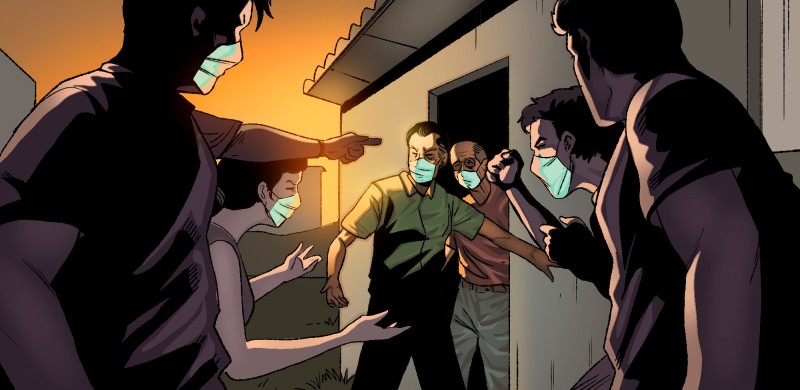 Francisco Brito es un venezolano de 70 años que cruzó la frontera colombo-venezolana para buscar una mejor calidad de vida y reencontrarse con su hijo en Bogotá. (Juan García / Connectas)Francisco es uno de los más de 81,000 venezolanos que en cuatro meses han decidido regresar porque se quedaron sin sustento en el país de acogida. Las historias de los venezolanos que en tiempo de pandemia caminan de regreso han acaparado la atención de medios internacionales. Estas historias se repiten en otros países de la región.Seis días después de que Francisco ingresó a Venezuela, también de manera irregular, José, paraguayo de 27 años, logró entrar a su país después de tres días a la intemperie en la frontera entre Brasil y Paraguay. Tenía dos meses en la ciudad de Sao Paulo cuando tuvo que volver porque perdió su trabajo en un centro comercial.Pero, pese al cierre de frontera decretado en Paraguay el 24 de marzo, entrar al país no fue tan complicado como cumplir el requisito de aislamiento social que, en teoría, son 14 días. Para José fueron 76, en condiciones tales que acabó por contagiarse de COVID-19 en el intertanto.Esas condiciones de abandono son similares a las que tuvo que vivir Sofía, boliviana de 25 años, en un campamento levantado por los propios migrantes en el límite fronterizo entre Chile y Bolivia, en pleno desierto. Con el agravante de que ella, después de esperar respuesta del Gobierno boliviano durante 10 días, volvió a su hogar para encontrarse con el rechazo de su propia comunidad, que le exigía irse de su casa porque sabían que venía de Chile, país con una alta tasa de contagios.Un mes después de que Sofía llegó a casa, su compatriota Boni Flores, de 23 años, esperaba, sin recursos, poder cruzar la frontera para reencontrarse con su esposa e hija. Boni no alcanzó a estar entre los primeros bolivianos que regresaron como consecuencia de la pandemia y por eso no tuvo cupo en albergues oficiales. En el camino fue estafado por una “coyote” que le quitó el poco dinero que había ahorrado, y luego, al intentar llegar a pie a la frontera, fue detenido por carabineros.Lee aquí la historia: La barrera de la desidiaHacia el centro del continente americano hay historias similares. Juan, nicaragüense de 38 años, logró cruzar la frontera para ingresar a su país el 22 de abril. Pero antes de lograrlo permaneció cinco días en la frontera entre Honduras y Nicaragua. Justo en medio de un puente, en una especie de tierra de nadie. Los cuerpos de seguridad de Honduras no lo dejaban dar vuelta atrás y los policías de su país no le permitían entrar.Los gobiernos, no tienen en primera línea de prioridad garantizar el derecho al retorno de sus connacionales. Aunque ya permiten el paso de nacionales en las fronteras, con la condición de que cumplan cuarentenas como medida preventiva, el rechazo, trato indigno y condiciones insanitarias han sido evidentes en los casos de Francisco, José, Sofía, Boni, Juan y los grupos que viajaban con ellos.Los albergues, en vez de ser instancias controladas para prevenir el ingreso del virus, se han vuelto núcleos de infección, y, aún después de superarlos, muchos se encuentran con el rechazo de su comunidad. Una suerte de xenofobia invertida —contra los mismos connacionales que han retornado— se ha expandido como el virus por toda la región.#HuellasDeLaPandemia: La fobia contra los migrantes retornantesAcusados de “bioterroristas”, o bajo amenaza de ser linchados junto a sus familias, miles en Nicaragua, Venezuela y Bolivia han logrado llegar de nuevo a sus países, para buscar sobreponerse a la pandemia, pero ahora bajo una nueva situación: el estigma. Crédito: Juan Garcíahttps://www.noticiasfides.com/nacional/sociedad/la-fobia-contra-los-migrantes-retornantes-405759Por CONNECTASLa Paz, 4 de agosto (ANF).- A diferencia de la xenofobia, que es el rechazo al extranjero, el desprecio por los nacionales que retornan no tiene una palabra en el castellano. El 14 de abril Francisco Brito, venezolano de 70 años, caminó dos horas entre la maleza con la cabeza agachada para ingresar de manera irregular a su propio país. Cruzó acompañado por otro venezolano y un “trochero” quien le advirtió que no debía mirar a nadie a la cara. El viaje por este lugar le costó 40.000 pesos colombianos (13 dólares aproximadamente). Brito le contó a periodistas de la Comunidad de CONNECTAS, quienes elaboraron el especial #HuellasDeLaPandemia, que hubo ráfagas de disparos, por lo que en varias oportunidades tuvo que lanzarse al suelo, y llegó a ver tres cuerpos tendidos en tierra, no sabe si eran fallecidos o heridos, tan sólo alcanzó a observar que tenían rastros de sangre. Vea la nota. Tomar este camino para retornar a su país le significaría el rechazo de sus compatriotas, debido a que el gobierno venezolano responsabiliza a diario a las personas que regresan del exterior del aumento de los casos de la covid-19. Día a día hace énfasis en cuántos de los contagios son importados y del país donde provienen. Incluso, Lisandro Cabello, secretario de la gobernación del estado Zulia, entidad fronteriza con Colombia, señaló que los que regresan de manera irregular son considerados “armas biológicas” y si son denunciados por la comunidad serán procesados por el Ministerio Público venezolano. Las instrucciones, dijo, fueron dadas por el presidente Nicolás Maduro, y por el gobernador del estado Zulia Omar Prieto. Francisco tenía 15 días en Cúcuta, ciudad fronteriza de Colombia, cuando decidió volver a Venezuela. Había emigrado en plena pandemia. Camino hacia el Puente Internacional Simón Bolívar, que comunica a San Antonio, municipio venezolano, con el Departamento Norte de Santander, Colombia. Se encontró con otros venezolanos que le advirtieron que si cruzaba el puente tenía que dormir en el suelo en el Terminal de Pasajeros de San Antonio, sin alimentos y a merced de los colectivos, grupos de civiles armados afectos al chavismo.  Por ello, argumenta, se arriesgó a cruzar de manera ilegal, por una “trocha” (camino clandestino), ubicada a un lado del Puente Internacional Simón Bolívar. Ya en San Cristóbal, Venezuela, lo esperaba un amigo para darle posada, pero al llegar se llevó la sorpresa de que los habitantes de su conjunto residencial no se lo permitieron, por temor a que tuviera coronavirus. Frente al impedimento de sus vecinos, el amigo de Francisco llamó a Protección Civil San Cristóbal, quienes lo trasladaron al Centro Diagnóstico Integral (CDI) en donde le hicieron la prueba de covid-19, resultando negativo, y lo ingresaron al Estadio Metropolitano de Béisbol, que funciona como albergue para retornados. Allí otros 230 hombres tampoco permitían su ingreso por considerar que ya eran muchos.Maduro, se ha referido más de una vez por la televisión pública sobre el covid-19, como el “virus colombiano”  y ha acusado al gobierno de ese país de enviarlo a Venezuela con fines de desestabilización.El gobierno venezolano, en tanto, a través de la cuenta oficial de Twitter de las Fuerzas Armadas, ha pedido a las comunidades que denuncien de manera anónima si conocen alguna persona que haya regresado a Venezuela por los caminos irregulares. Otros de los tuits los han señalados como bioterroristas: “Un trochero o una trochera infectado es un bioterrorista en tu sector que puede acabar con tu vida o la de tu familia. ¡Denuncia no tengas miedo!”. Por eso se volvió general y cotidiano el señalamiento.Para este reportaje de CONNECTAS se intentó contactar al ministro venezolano de Relaciones Exteriores, Jorge Arreaza, a través de su asistente vía WhatsApp el día 26 de junio. Hasta la fecha de publicación de este trabajo, la entrevista no había sido agendada. Mientras tanto, Rocío San Miguel, abogada presidente de Control Ciudadano para la Seguridad, la Defensa y la Fuerza Armada Nacional, reaccionó en su cuenta de Twitter a la acusación de Lissandro Cabello: “Migrantes retornados #NoSonArmaBiologica. Palabras de Maduro los exponen a discriminación. Venezuela y Colombia son parte de la Convención Internacional contra armas biológicas, por tanto el Consejo de Seguridad de la ONU puede iniciar una investigación”. Tres días después de ingresar al albergue, a Francisco le hicieron la prueba de PCR y resultó negativo. El 26 de abril le informaron del traslado a sus ciudades de origen, por lo que tuvieron que limpiar el estadio y los baños. Funcionarios del Servicio Bolivariano de Inteligencia Nacional (Sebin)  le hicieron una reseña con datos personales y fotografías. “Fui tratado como un delincuente”, dice sobre la experiencia.Anitza Freitez, directora del Observatorio Venezolano de Migraciones de la Universidad Católica Andrés Bello, advierte que no se debe estigmatizar a esta población ni delegar el control de los retornados a la comunidad. “En aras de garantizar los protocolos sanitarios se están violando los derechos de las personas. Esto habla de la escasa capacidad de los estados de proteger a su población”.En el aeropuerto de Puerto Ordaz le hicieron a Francisco otra prueba rápida de coronavirus, resultando negativo. Lo trasladaron a un hotel donde estuvo otros seis días. Antes de salir, el Cuerpo de Investigaciones Científicas, Penales y Criminalísticas (Cicpc) lo volvió a reseñar, le dio una certificación de que estaba en buen estado de salud, hecha a mano, y lo dejaron ir.Después de ese día, y durante un mes, lo llamaron tres veces las autoridades de salud.  “La última vez me preguntaron dónde estaba viviendo, porque yo estaba contagiado. Les dije no, ustedes están equivocados. Están hablando de otra persona, pero yo no. Si yo estuviera contagiado, por qué está llamándome  por teléfono para decirme eso, por qué no vienen a donde estoy yo y me hacen la prueba”. Desde ese día no lo volvieron a llamar.Los señalamientos por connacionales, y las trabas de ingreso a su propio país no es una situación exclusiva de Venezuela. Juan, nicaragüense de 38 años, permaneció durante cinco días sobre un puente en la frontera entre Honduras y Nicaragua, antes de que lo dejaran volver a su país. “Si vos te echás  para atrás, la Guardia de Honduras te dice que no, te empuja. Vos querés pasar, viene la Guardia de Nicaragua y te empuja… Tuvimos cinco días al sol. Sin agua, sin bañarnos”, cuenta.Juan había tardado mes y medio en llegar a la frontera. Dice que al llegar, lo trataron como a un enemigo del gobierno. “A nosotros nos friega un tipo. Un hombre que pasaba informaciones. Nosotros entre el medio del sofoque, imagínate estar casi 40 días ahí y querer venir a tu país y sabiendo que las lanchas no la querían dejar ir, uno se pone hablar mal, pues. Pero una de las personas de ahí parecía que era miembro de los sandinistas de aquí y comenzó a decir que nosotros éramos terroristas y a pasar información por WhatsApp”. La posición de Nicaragua frente a la pandemia ha sido contraria a la de la región: “Nicaragua no ha establecido ni establecerá ningún tipo de cuarentena. A las personas provenientes de países con riesgo de transmisión establecidos por la OMS y sin sintomatología, no tendrán ninguna restricción en su movilidad y desplazamiento en el país”, dice un comunicado del Ministerio de Salud. Las fronteras no han sido cerradas de manera oficial. Aún así, nicaragüenses por miles han intentado regresar sin éxito de naciones vecinas como Costa Rica y Panamá.Juan y unos 58 compatriotas no pudieron ingresar cuando llegaron al puesto fronterizo El Guasaule el 17 de abril. Los cuerpos de seguridad de Honduras, por su parte, tampoco le permitieron regresar. Juan, que había viajado desde El Salvador hasta la frontera de Honduras con Nicaragua para volver a casa, quedó durante cinco días justo en el medio del puente que cruza el río El Guasaule. El equipo intentó contactar vía correo electrónico el día 26 de junio al canciller nicaragüense Denis Moncada. Sin embargo, hasta la fecha de publicación de este trabajo no se recibió respuesta. Como consecuencia del cierre “de facto” de las fronteras, miles de centroamericanos han decidido retornar y se han quedado varados, a la intemperie. Algunos mantienen sus planes en marcha y están varados en países de tránsito. Otros, tienen sus procesos migratorios en los países de acogida congelados y cientos han sido deportados.En la región se implementan políticas “no dichas” antirretorno. Una nota de prensa de las Naciones Unidas denunció el 23 de abril que el cierre de fronteras en Centroamérica y México, como medida para prevenir la propagación del coronavirus, afecta en gran medida a los migrantes, desplazados y refugiados en la región.  “Por ejemplo, el cierre de la frontera de Panamá con Costa Rica, así como la de El Salvador y Honduras, ha provocado que migrantes queden atrapados en condiciones de hacinamiento y limitado acceso de salud, información, alimentación, agua y saneamiento”, dice la nota.Además advierte que estas poblaciones son vulnerables a comportamientos xenofóbicos y discriminatorios. Por ejemplo, en Honduras, un Centro de Atención al Migrante Retornado tuvo que cerrar por protestas de la población local en contra del ingreso al país de estas personas por miedo a contagiarse.Rafael Hernández, coordinador del Doctorado en Estudios de Migración en El Colegio de la Frontera Norte explica: “Indudablemente los flujos migratorios han tomado una nueva dinámica que está muy acorde con algo que históricamente los ha caracterizado, se acoplan o responden a las circunstancias o al contexto. Entonces, es un hecho que hay menos población en movimiento y menos flujo por el cierre de fronteras en Centroamérica, la política de deportaciones, detenciones,  de devolución expedita. Lo cual tampoco quiere decir que se haya detenido la movilidad humana. Por ejemplo, personas que están solicitando asilo en México, incluso en Estados Unidos, siguen moviéndose, siguen ingresando al país, tratando de acercarse a la frontera, pero en menor medida”. Mientras millones de latinoamericanos permanecen en sus casas como medida preventiva a la propagación del virus, otros se mueven, caminan. Esperan una respuesta para ingresar a su patria. Juan permaneció bajo el sol en el puesto migratorio El Guasaule durante cinco días. Hacía turnos para dormir y comió gracias a las colaboraciones de organizaciones no gubernamentales. Al quinto día, los cuerpos policiales de Nicaragua se apiadaron y le permitieron el acceso. “La misma policía nos dijo: ´Pásense, hombre, solamente que por aquí -por el puente- no puedes pasar´. Entonces con autorización de ellos nosotros nos pasamos. Honduras al ver tanto sofoque dejó que nos resbaláramos por debajo y pasáramos. La policía dijo: ´Suerte, hombre, que lleguen a sus casas. Solo que nosotros recibimos órdenes´. En un país cercano, en Guatemala, las dificultades han venido por cuenta de las comunidades. Fue la situación de Carlos Cumes, de 19 años, según reseña el medio La Marea. Carlos fue deportado de Estados Unidos a Guatemala. Antes del viaje le hicieron la prueba de la Covid-19 en el centro de detenciones. Luego, las autoridades de Guatemala certificaron el resultado. Pero en su comunidad no le permitieron el paso. “Él venía ya con sus papeles, pero las personas no se quedaron conformes, nos dijeron que nos iban a linchar igual a mi hermano y a toda la familia”, contó su hermano a La Marea. Una amenaza que no había llegado“Estuvimos en un botadero. Entonces con esas cosas que ya no servían, telas y nylons (bolsas de plásticos), nos hemos hecho como unas casitas esperando las noticias de la presidenta o de alguna autoridad”, recuerda Sofía, boliviana de 25 años, quien estuvo en un campamento improvisado en Huara. Esperó durante 10 días en esas condiciones, las respuestas del Estado boliviano para poder regresar a casa. Al encontrar la frontera cerrada y, antes de improvisar el campamento, los compañeros de Sofía reunieron sus documentos y fueron a Iquique hasta el consulado. Pero, les respondieron que no podían ayudarlos.“Lo bueno es que el Ejército de Chile nos ha ayudado. Los carabineros nos traían comida y el Ejército también. Algunas iglesias nos daban donaciones, gracias a Dios ahí nos iban ayudando, pero respuestas, para nada. Y esos diez días estuvimos botados”, cuenta Sofía.Violeta Tamayo, activista boliviana de Profesionales por los Derechos Humanos y contra la Represión Estatal y de la agrupación Mujeres Pan y Rosas, identifica tres momentos para entender la situación de los bolivianos que por la pandemia se vieron forzados a retornar al país.Primero, la problemática migratoria por la que miles de bolivianos emigran en condiciones altamente precarias, en su mayoría a Argentina y Chile para desempeñarse como trabajadores estacionarios. Un segundo momento en el que la crisis sanitaria por la covid-19 llega con fuerza a la región y se producen los despidos. Finalmente, la agudización de la pandemia y el trato del Estado boliviano que, desde la perspectiva de Tamayo, mostró un lado “cruel” por la falta de atención hasta transformarse en una “crisis humanitaria”.El 28 de marzo, la alcaldía de Huara había logrado conversar con autoridades orureñas para que dejen ingresar a los ciudadanos bolivianos varados. La alcaldía chilena gestionó transporte, todos esperaban en la frontera; sin embargo, las autoridades  bolivianas no dieron orden para el ingreso.Al día siguiente la canciller de Bolivia Karen Longaric anunció la repatriación en coordinación con el Ministerio de Defensa, y que se haría “bajo estrictas reglas sanitarias”. Pero se suspendió la actividad. “Por decisión presidencial, las fronteras se mantienen cerradas y se suspende la repatriación”, comunicó por Twitter (Lea más sobre las trabas que se les ha puesto a los migrantes que desean volver a su país en La barrera de la desidia, la siguiente parte de este especial).El 1 de abril la Dirección de Migración de Bolivia anunció la instalación de un campamento en Pisiga, ahora llamado centro de cuarentena. Ese mismo día la Cancillería indicó que los bolivianos deberían esperar a la instalación del lugar para ingresar y anunciaron que realizaron gestiones ante la OIM para brindar asistencia alimentaria y protección a las personas que se encontraban en Huara.Longaric señaló en su momento que la prohibición no era “un capricho”, sino una acción para proteger a la población y recordó que los primeros casos en el país fueron por personas que llegaron del extranjero. Luego se disculpó por la demora en responder y argumentó que se debió a la logística. El 3 de abril, se habilitó el campamento “Tata Santiago”, donde Sofía debía cumplir su cuarentena para poder volver a casa. El albergue provisional se armó con carpas de gran tamaño instaladas en un desierto baldío en territorio boliviano. Mientras Sofía cumplía su cuarentena, a 300 kilómetros del pueblo donde está su hogar, sus vecinos bolivianos enterados sobre el fuerte brote de coronavirus en Chile, comenzaron a buscar a las personas que solían viajar a ese país. Identificaron las casas y los denunciaron como posibles casos.El personal médico, cuenta Sofía, acudió con ambulancias a domicilios señalados e irrumpió junto a los vecinos en busca de los que estarían contagiados. En la casa de Sofía, en ese momento, sólo estaban su mamá y su hija. Ambas se asustaron, no comprendían lo que pasaba. Los denunciantes buscaron en cada rincón, no la hallaron, pero prometieron esperarla.Sofía confiesa que llegó escondida y permaneció así durante cinco días hasta que decidió encarar a sus vecinos, pues ella ya había cumplido con los protocolos que exige el Estado boliviano.Transcurrieron dos meses y Sofía permanecía encerrada. Sus vecinos no volvieron a hostigarla. Pero ella aún tenía miedo del virus. “Con todo lo que he pasado en la frontera y aparte los días antes (en Huara) creo que he salido traumada. Ya estoy dos meses (en casa) y no quiero ni asomarme a la puerta. No salgo para nada”, cuenta. Su nueva realidad. #HuellasDeLaPandemia, un trabajo colectivo de varios periodistas de la región miembros de su Comunidad Periodística, recoge las historias de varios migrantes que reflejan las consecuencias de este desamparo estatal. Para conocerlas ingrese aquí./ANF/Jorge Durand: Migración extracontinentalhttps://www.jornada.com.mx/2020/08/30/opinion/018a2pol30 de agosto de 2020El mundo migrante, después de la Segunda Guerra Mundial solía estar dividido en dos grandes hemisferios, el americano de Alaska a la Patagonia y el europeo de los países nórdicos hasta el Cabo de Buena Esperanza.Estados Unidos y Canadá fueron el imán migratorio para varias generaciones de latinoamericanos y caribeños. Por su parte Europa recibía intensos flujos migratorios de sus antiguas posesiones coloniales en África, Medio Oriente y gran parte de Asia.En Estados Unidos viven y trabajan cerca de 40 millones de los llamados hispanolatinos; en Europa se reparten de manera simétrica los orígenes migrantes de acuerdo con las viejas posesiones: indios y pakistaníes en Reino Unido, magrebinos en Francia; moros en España; turcos en Alemania, indonesios en Holanda.Este equilibrio empezó a romperse a fines del siglo XX. Los países andinos, Bolivia, Perú, Ecuador y Colombia empezaron a emigrar a la madre patria, de manera paralela surgió la migración transgeneracional de hijos o nietos de migrantes europeos que volvían a la tierra de sus ancestros, especialmente a España e Italia.El equilibrio se ha roto en el otro sentido. Han empezado a llegar a América migrantes de África y Asia que no estaban en el tradicional libreto de las migraciones chinas.La llegada de inmigrantes extracontinentales tiene una conexión directa con la ausencia de requisitos de visa y las puertas de entrada principales han sido Ecuador y Brasil y en menor medida Guatemala, Cuba y Panamá.En junio de 2008 el presidente Rafael Correa promulgó una política de puertas abiertas y de ciudadanía universal. Y en tres meses, de julio a septiembre, el experimento dio resultados, llegaron a Ecuador 14 mil 549 ciudadanos chinos, de los cuales sólo 32 solicitó refugio. Una parte se quedó en el país, especialmente en Guayaquil, otra se fue a Perú y otros más a Estados Unidos. En diciembre, se tuvo que dar marcha atrás y poner el requisito de visa a los chinos.Dos años después, en 2010, Ecuador volvió a rectificar y exigir visa a los ciudadanos de Afganistán, Bangladesh, Eritrea, Etiopía, Kenia, Nepal, Nigeria, Pakistán y Somalia. Las redes de tráfico y trata habían encontrado el camino para hacer sus negocios. La apertura ecuatoriana se refleja en los datos colombianos, entre 2008 y 2010 fueron deportados 288 ciudadanos de Eritrea, 278 de Bangladeh y 117 de Somalia. Y también se reflejan en México, en el mismo periodo fueron detenidos mil 600 asiáticos y mil 500 africanos.La otra puerta de entrada al continente es Brasil, especialmente de países africanos de habla portuguesa que no requieren de visa, por acuerdos de libre circulación, como Mozambique, Angola, Guinea Bissau, Cabo Verde y otros. También llegan muchos con pasaporte falso de África de Sur, que no requiere visa. Durante las Olimpiadas y el Mundial de Futbol hubo gran apertura y muchos aficionados de los países africanos que vinieron a competir, aprovecharon para quedarse o entrar al continente.En menor escala Panamá y Cuba son también puertas de entrada, Cuba por la conexión aérea, desde Moscú, y Panamá por ser un centro logístico internacional. Y recientemente Guatemala quitó la restricción de visa a los ciudadanos indios y ya empezaron a llegar.Las fuentes mexicanas sobre migrantes detenidos en situación migratoria irregular reflejan estas tendencias, con el agravante de que concentran como en un embudo todas las corrientes migratorias que fluyen por el continente.La migración china es de las más numerosas y entran a México por la vía legal y la irregular. Están a la vista de todos la gran cantidad de restaurantes chinos en todas las grandes ciudades, incluso las medianas y las pequeñas. El negocio de la gastronomía es la puerta de entrada para quedarse y traer a la familia, luego el salto a Estados Unidos es siempre una posibilidad. Pero los chinos no le hacen el feo a México, ni a ningún país, donde haya negocio y trabajo se quedan.En segundo lugar llama la atención la inmigración de la India que llega por Guatemala y se interna de manera irregular, muchas veces camuflada con las redes centroamericanas y las caravanas. Entre 2010 y 2019 fueron capturados 15 mil 766 indios, que pretendían llegar a Estados Unidos. También ha cobrado importancia la inmigración de esa región: Pakistán, Afganistán y Bangladesh, de este último país fueron capturados 4 mil 589 en el mismo periodo.La migración africana también creció en la pasada década, Somalia, Ghana y Eritrea ocupan los primeros lugares en la década. Pero en 2019 fue Camerún el que ocupó el primer lugar en cuanto a detenidos, 3 mil 100, luego El Congo, mil 800, Angola 857, Eritrea 369 y Ghana 196.La migración de Asia y África está comenzando, son cifras comparativamente bajas, pero marcan una tendencia irreversible. La política de deportación no es solución, y pretender que se los puede enviar a todos de regreso, así sean de Marte, como diría el inefable Francisco Garduño, es irresponsable, además de petulante.No obstante, ¿a quién hay que preguntarle sobre la política migratoria mexicana al respecto? A ¿Alejandro Encinas?, a ¿Marcelo Ebrad?, a ¿Sánchez Cordero?, a ¿Francisco Garduño?ESTADOS UNIDOS Corte ratifica fallo contra disposición de ‘carga pública’ que afecta solicitudes de inmigrantesAdministración de Donald Trump buscaba negar la residencia permanente a inmigrantes legales que usan Medicaid, cupones alimentarios y otras formas de asistencia pública.2:01 PM on Aug 4, 2020 GMT-https://www.dallasnews.com/espanol/al-dia/inmigracion/2020/08/04/corte-ratifica-fallo-contra-disposicion-de-carga-publica-que-afectaria-solicitudes-de-inmigrantes/Nueva York— Un tribunal de apelaciones en Estados Unidos dijo el martes que un juez federal anuló correctamente una nueva regla del departamento de Seguridad Nacional que entró en vigencia este año y que negaba la residencia permanente a inmigrantes legales que usan Medicaid, cupones alimentarios y otras formas de asistencia pública.La corte federal de apelaciones del 2do circuito ratificó un fallo de octubre del juez George B. Daniels, pero permitió su aplicación solamente a Nueva York, Vermont y Connecticut, en conformidad con una decisión de la Corte Suprema que dejó que la regla entrara en vigencia en febrero.La corte de apelaciones dijo que la regla ya había tenido un efecto desalentador en el uso de las prestaciones públicas por parte de personas que no tienen la ciudadanía estadounidense.El Departamento de Seguridad Nacional ha admitido que la regla resultará muy probablemente en problemas de salud, como obesidad y desnutrición, la diseminación de enfermedades transmisibles y mayores tasas de pobreza e inestabilidad en la vivienda, dijo la corte.“Lo menos que se puede decir es que el interés público no favorece la implementación inmediata de la regla”, dijo.La regla ha sido apelada exitosamente en cinco demandas nacionales.La corte del 2do circuito dijo que el Departamento de Seguridad Nacional no dio una explicación razonable para expandir significativamente la noción de lo que constituye una “carga pública” o de alguien destinado a depender de asistencia social.Bajo las reglas anteriores, las personas que usaban prestaciones financieras, como cupones alimentarios y Medicaid, no eran penalizadas.El panel de tres jueces dijo que los estados de Nueva York, Vermont y Connecticut y la ciudad de Nueva York, junto con cinco organizaciones sin fines de lucro que proveen servicios legales y sociales a no ciudadanos, muy probablemente demostrarían que la nueva regla es “arbitraria y caprichosa”.En un fallo escrito por el juez Gerard E. Lynch, el panel del 2do Circuito dijo que el Departamento de Seguridad Nacional y el Congreso tienen “nociones drásticamente diferentes” de lo que significa ser “una carga pública”.El Congreso aún considera que el término es aplicable a los no ciudadanos que no pueden ganarse la vida y carecen de fondos suficientes para garantizar que el respaldo público no será necesario.El Departamento de Seguridad Nacional considera que se aplica a cualquiera que probablemente accederá a cualquier cantidad de prestaciones por un número limitado de meses, dijo la corte.Gobierno de Trump comenzará a cobrar tarifas por solicitudes de asiloAdded by ramonjimenez on August 3, 2020.
Saved under Actualidad, Actualidad 1https://metrolatinousa.com/2020/08/03/gobierno-de-trump-comenzara-a-cobrar-tarifas-por-solicitudes-de-asilo/El Gobierno de Trump comenzará a cobrar tarifas para solicitar asilo. “Esta es una multa contra los solicitantes de asilo”, dijo al medio BuzzFeed News un funcionario de asilo anónimo.Estados Unidos cobrará 50 dólares por las solicitudes de asilo, y de esta manera se une a Fiji, Irán y Australia como los únicos países que requieren que las personas paguen por buscar refugio legal.El Servicio de Inmigración y Control de Aduanas también aumentará el costo de otros servicios de inmigración, incluido un aumento del 80% en la tarifa para solicitar la ciudadanía estadounidense.‘Immigration Nation’, las entrañas del sistema de deportación que EE UU no quiere mostrarhttps://elpais.com/television/2020-08-10/immigration-nation-las-entranas-del-sistema-de-deportacion-que-ee-uu-no-quiere-mostrar.htmlLa serie documental de Netflix sortea el bloqueo de la policía de inmigración para estrenarse SONIA CORONAWashington - 10 AGO 2020 - 16:30 CSTNueva York, de madrugada. Los agentes de la policía de inmigración (ICE) tocan a las puertas de un apartamento en un barrio de la ciudad, dicen que están haciendo una investigación y piden entrar. Sin mayores detalles comienza una serie de arrestos de personas indocumentadas. Es 2017 y el nuevo presidente de EE UU, Donald Trump, acaba de firmar una orden ejecutiva para endurecer la política migratoria del país. Las detenciones quedan grabadas por las cámaras de Christina Clusiau y Shaul Schwarz para lo que se ha convertido, tres años más tarde, en la serie documental Immigration Nation, que se acaba de estrenar en Netflix.El camino para llegar a la plataforma digital ha sido cuesta arriba. El Gobierno estadounidense ha intentado, sin éxito, demorar su estreno hasta después de las elecciones presidenciales del próximo 3 de noviembre a través de técnicas dilatorias en la revisión del material. La pareja de cineastas firmó en 2017 un contrato con la policía de inmigración para tener acceso al trabajo diario de los agentes. Un permiso poco común, pero que en ese momento fue tomado por ICE como una concesión para destacar públicamente a la agencia gubernamental. El contrato detallaba que la agencia de inmigración tenía derecho a revisar el material para evitar violaciones a los reglamentos y resguardar la identidad de algunos detenidos.Clusiau y Schwarz han contado a la prensa que la agencia intentó censurar algunas partes de la serie, a pesar de que estas no violaban ninguna de las condiciones contractuales. “Hubo un largo y desafortunado proceso de ellos tratando de cambiar editorialmente el documental y lo hicieron en una forma muy intimidante”, comentó Clusiau a Los Angeles Times. Agentes mintiendo para entrar a edificios, burlándose o grabando con sus móviles a los detenidos, son algunas de las escenas que han dejado al organismo molesto con los realizadores. Los directores creen que ICE minimizó su petición al comienzo, pero que conforme la agencia fue tomando relevancia entre la opinión pública por su papel en la detención de inmigrantes irregulares, empezaron a preocuparse por el material en vídeo. Así que los realizadores hicieron una copia de seguridad.El documental, de seis episodios, muestra el desconcertante laberinto de la inmigración que en la mayoría de las historias termina en la deportación. Refleja el trabajo de la agencia y las opiniones de varios de sus agentes. Entre ellos no hay consenso sobre si el endurecimiento de las políticas migratorias es el camino correcto o un sendero hacia la violación de derechos humanos. En lo que sí coinciden los entrevistados es en que las redadas aumentaron de golpe tras la llegada de Trump y eso los tiene al borde del colapso. “No tenemos los recursos para manejar esto a largo plazo. En realidad no tenemos, ni para el corto plazo”, comenta uno de los agentes a la cámara.La orden de Trump amplió las tareas de ICE, que antes solo se enfocaba en detener a inmigrantes indocumentados con antecedentes criminales, para arrestar a cualquier persona que no pudiese demostrar que vive en Estados Unidos con los documentos en regla. La agencia fue creada en 2003 y entonces apenas contaba con ocho equipos para hacer las detenciones; ahora ICE tiene 129 equipos desplegados por todo el país. “Las reglas están cambiando todo el tiempo”, cuentan los agentes en la serie.Las historias de Immigration Nation se concentran en casos como los de las decenas de centroamericanos que cruzan la frontera con México y son detenidos por las patrullas fronterizas, muchos de ellos huyendo de la violencia y la pobreza en sus países. También están las historias de migrantes que tras décadas viviendo y trabajando en EE UU son deportados por sorpresa sin poder llevar su caso ante un juez. Así como las historias de jóvenes que llegaron cuando eran niños, que no conocen otro lugar y no tienen lazos directos en sus países de origen.Los cineastas no han dejado escapar la oportunidad de mostrar la crisis de 2018 por la separación de las familias indocumentadas: niños y adolescentes en centros de detención, asegurados en jaulas y pasando frío y hambre. Las imágenes conmocionaron, en su momento, al mundo y la Administración de Trump tuvo que reaccionar, pero Clusiau y Schwarz decidieron entrar más a las historias personales de aquellos padres que lamentaban la ausencia de sus hijos y las de los menores que padecieron un trauma tras el encierro.La agencia de deportaciones ha mostrado su malestar porque el resultado final muestra las dos caras de la inmigración: el verdugo y la víctima. Según los cineastas, la agencia creyó que el documental sería solo sobre los agentes y ha protestado por el hecho de que se haya dedicado buena parte a las historias de los inmigrantes. Cadenas y brazaletes electrónicos enganchados a las piernas de decenas de detenidos ponen en el espejo a la policía de inmigración. “Siempre pensé que los gringos eran buenos, pero ahora pienso ¿dónde están los gringos buenos?”, se pregunta un inmigrante hondureño en el documental.Más de mil inmigrantes detenidos en EU tienen coronavirusDesde el comienzo de la pandemia, el Servicio de Inmigración y Control de Aduanas ha registrado en total cuatro mil 417 casos de COVID-19https://www.informador.mx/internacional/Mas-de-mil-inmigrantes-detenidos-en-EU-tienen-coronavirus-20200811-0044.htmlPor: EFE11 de Agosto de 2020 - 11:25 hsICE indica que 45 de sus empleados que trabajaban en los centros de detención han tenido casos confirmados de COVID-19. EFE/ARCHIVOAl menos mil 065 inmigrantes que están actualmente recluidos en centros de detención bajo custodia del Servicio de Inmigración y Control de Aduanas (ICE) de Estados Unidos tienen coronavirus, según la contabilidad que lleva esta agencia federal hasta este martes.Según ICE, desde el comienzo de la pandemia se han registrado en total cuatro mil 417 casos de COVID-19 en estas instalaciones, cifra que incluye cuatro muertos: uno en el centro de detención de Stewart (Georgia), otro en el centro de detención del Condado Glades (Florida); otro en el de Otay Mesa (California) y uno más en Farmville (Virginia).ICE tiene en la actualidad a 21 mil 494 inmigrantes bajo su custodia en los centros de detención del país, a la espera del trámite de deportación. La cifra de detenidos ha ido bajando gradualmente desde que al comienzo de la pandemia había más de 32 mil indocumentados bajo su custodia.La oficina del gobernador de Virginia, Ralph Northam, indicó que un equipo de 10 científicos de los Centros para Prevención y Control de Enfermedades (CDC) llegó este lunes a Farmville para atender el peor brote de coronavirus en los centros de detención de ICE, después que la agencia indicara que casi todos los 259 migrantes allí recluidos están bajo observación por una posible infección.Este centro registra un total de 339 casos de coronavirus.El equipo de CDC, que incluye médicos clínicos, epidemiólogos y laboratoristas, inició hoy la evaluación de las tareas para conducir pruebas en la comunidad, y para procesar la secuencia genética que identifique las personas que puedan haber estado expuestas al virus. Una demanda legal iniciada el mes pasado ante el Tribunal del Distrito Federal de Alexandria alegó que los detenidos dormían hacinados aun después que varios de ellos tuvieron resultados positivos en la prueba de detección del virus.Según el informe más reciente de ICE, los sitios donde se han confirmado más casos de COVID-19 entre inmigrantes detenidos son Farmville 339, Bluebonnet (Texas) con 293; Eloy (Arizona) con 247; Montgomery (Texas) con 206, y El Paso (Texas) con 168.ICE indicó, asimismo, que 45 de sus empleados que trabajaban en los centros de detención han tenido casos confirmados de COVID-19, además de 153 de sus empleados no asignados a esos centros.Estados Unidos alcanzó este lunes la cifra de cinco millones 085 mil 821 casos confirmados de la COVID-19 y la de 163 mil 370 fallecidos, de acuerdo con el recuento independiente de la Universidad Johns Hopkins.Arrestaron a Steve Bannon, ex asesor de Trump, por fraude vinculado al muro en la frontera Fue imputado por el desvío de cientos de miles de dólares de una campaña que buscaba dinero para la construcción de la obrahttps://www.infobae.com/america/eeuu/2020/08/20/arrestaron-a-steve-bannon-ex-asesor-de-donald-trump-por-un-fraude-vinculado-al-muro-en-la-frontera-con-mexico/20 de Agosto de 2020Steve Bannon, el polémico ex asesor de Donald Trump, fue detenido este jueves y acusado de defraudar cientos de miles de dólares de donaciones a una campaña para construir el muro en la frontera con México prometido por el presidente Donald Trump.Junto a Bannon fueron arrestadas e imputadas otras tres personas por su papel en un supuesto fraude en torno a la iniciativa “We Build the Wall” (“Nosotros construimos el muro”, en inglés), que recaudó unos 25 millones de dólares para levantar la obra de forma privada, según las autoridades.La iniciativa aseguraba que ningún centavo recaudado iría a parar a los bolsillos del fundador de la campaña, Brian Kolfage, un veterano de la Fuerza Aérea. “No solo mintieron a los donantes, también armaron un esquema para esconder el desvío al crear facturas falsas y cuentas para lavar dinero y ocultar sus crímenes”, destacó el inspector Phillip Bartlett.La fiscal interina del distrito sur de Nueva York, Audrey Strauss, dijo que parte de los fondos fueron “destinados a financiar el lujoso estilo de vida” de Brian Kolfage, fundador de la campaña. Kolfage, Andrew Badolato y Timothy Shea también fueron detenidos.Tras los arrestos, la Casa Blanca aclaró que el presidente no tenía ningún vínculo con la iniciativa. “Hace mucho tiempo que no tengo vínculos con él, no sé nada sobre el proyecto”, declaró Trump ante la prensa, aunque añadió que se sentía mal por lo sucedido y comentó que el arresto era algo triste.El ex asesor de Trump comparecerá este jueves ante un tribunal de Nueva York, mientras que Kolfage y Badolato lo harán en dos cortes de Florida y Shea en Colorado. Los cuatro detenidos fueron inculpados de dos delitos cada uno, fraude bancario y conspiración para lavar dinero. Cada delito conlleva una pena máxima de 20 años de cárcel.Bannon, una de las figuras del movimiento “alt right” en EEUU, conservador y ultraderechista, ocupaba un lugar estratégico en la campaña electoral de Trump, ideólogo de la política de “Estados Unidos primero” y la línea antimigratoria, pero cayó en desgracia en el primer año del gobierno, cuando fue despedido en medio de un enfrentamiento con Jared Kushner, yerno del presidente.En 2018, luego de un duro cruce de declaraciones con Trump, se alejó de la conducción de Breitbart News, un portal ultraconservador de noticias que impulsa la plataforma nacionalista.El estratega, de 66 años, ya había estado involucrado en otros casos judiciales: fue interrogado como testigo en la pesquisa sobre la intromisión de Rusia en las elecciones y en las investigaciones sobre el cabildero republicano Roger Stone, también asesor de Trump.Se trata de la séptima persona del entorno político de Donald Trump que ha sido imputada o declarada culpable, junto al mencionado Stone, el ex abogado Michael Cohen, el ex jefe de campaña Paul Manafort y su socio Rick Gates, el ex asesor de campaña George Papadopoulos y el ex asesor de Seguridad Nacional Michael Flynn.(Con información de EFE y AP)AP corrige a Michelle Obama: “las jaulas para inmigrantes las activó su esposo”La "referencia a las jaulas es engañosa y un asunto que los Demócratas han distorsionado persistentemente"https://eldiariony.com/2020/08/22/ap-corrige-a-michelle-obama-las-jaulas-para-inmigrantes-las-activo-la-presidencia-de-su-esposo/Por: Redacción 22 de Agosto 2020The Associated Press (AP), la agencia de noticias más grande del mundo, publicó un despacho para rectificar los dichos de Michelle Obama en la Convención Demócrata Nacional (DNC), cuando en su discurso condenó al mandatario Donald Trump por usar “jaulas” para detener niños inmigrantes indocumentados en la frontera de EE.UU. con México.En su intervención, la ex primera dama no mencionó que los cuestionados recintos en realidad fueron construidos y usados primero por el gobierno de su esposo, el ex presidente Barack Obama.“Tiene razón en que la política ahora suspendida de Trump en la frontera entre Estados Unidos y México separó a miles de niños de sus familias de una manera que no se había hecho antes”, detalló la verificación de hechos de AP, citada por Fox News. “Pero lo que no dijo es que las mismas ‘jaulas’ fueron construidas y utilizadas en la administración de su esposo, con el mismo propósito de mantener temporalmente a los niños migrantes”.AP también señaló que la “referencia a las jaulas es engañosa y un asunto que los Demócratas han distorsionado persistentemente”, y el discurso de la señora Obama incluyó los mismos puntos.La ex primera dama dijo el lunes en su discurso virtual que los “estadounidenses miraron con horror cómo niños eran separados de sus familias y tirados en jaulas”.“Trump usó instalaciones que fueron construidas durante la administración de Obama-Biden para albergar niños en la frontera,” explicó AP en su informe. Estas instalaciones están hechas con un tipo de rejas de alambre que forman un habitáculo unido al siguiente y donde se separan a los inmigrantes por edad y género.En su intervención, la señora Obama dijo que la actual situación en EE.UU. podría “ser peor” si vuelve a ganar Trump, por lo que urgió a los votantes a emitir su voto lo antes posible.MEXICO22 mil 192 personas buscan asilo en México: COMARhttps://www.razon.com.mx/mexico/22-mil-192-personas-buscan-asilo-mexico-comar-400298?eType=EmailBlastContent&eId=9f7ea043-75fd-4dd4-8a62-b65a78174d98Los principales solicitantes de refugio por nacionalidad es Honduras, Haití, Cuba, Venezuela, El Salvador y GuatemalaPoblación migrante, Monterrey, Nuevo León, el 13 de junio de 2020.Foto: Cuartoscuro.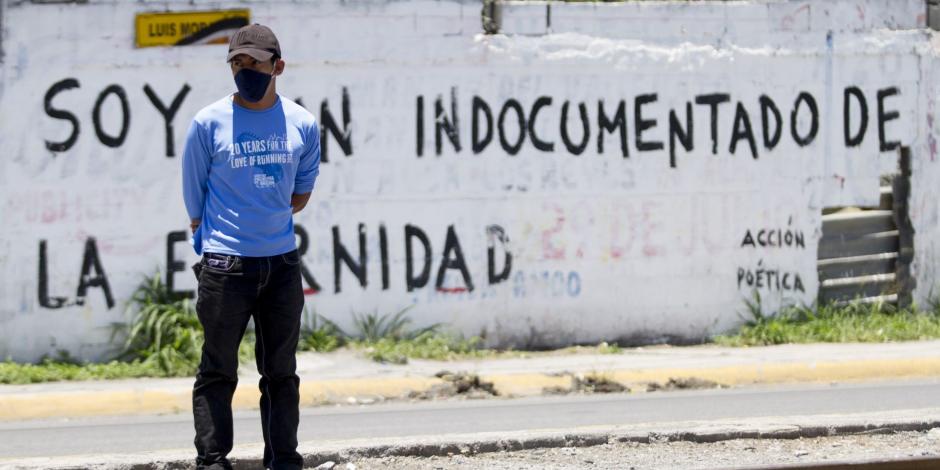 Por:  LA RAZÓN ONLINE- 05/08/2020 13:42La Comisión Mexicana de Ayuda al Refugiado (COMAR) reportó que, de enero a julio de 2020, se tiene registro de 22 mil 192 personas que han solicitado su condición de refugio o asilo en el país.El titular de la dependencia, Andrés Ramírez informó que tras los primeros siete meses del año 4 mil 431 niños, niñas y adolescentes han solicitado la condición de refugiado en México de los cuales, 438 no son acompañados. El total de menores representó el 19.97 por ciento del total de solicitantes. “En el 2019, este porcentaje fue de 27.23 por ciento”, destacó en sus redes. Además, por delegación, Chiapas encabeza la lista de solicitudes con 13 mil 664; le sigue la Ciudad de México con 5 mil 923; Veracruz, mil 377 y Tabasco, mil 228. “Chiapas y Tabasco solo incluyen datos de sus estados. Veracruz incluye además Oaxaca, Campeche, Yucatán y Quintana Roo; mientras que la Ciudad de México incluye el resto del país”.Los principales solicitantes de refugio por nacionalidad es Honduras (6 mil 965); Haití (3 mil 347); Cuba (3 mil 430); Venezuela (2 mil 221); El Salvador (2 mil 032) y Guatemala (mil 444).Al cierre del mes de julio, han solicitado la condición de refugiado en México, 22 mil 192 personas, lo que, debido a la pandemia, representa 81 por ciento menos en comparación con el mismo periodo del año pasado, sin embargo representa 83 por ciento más que el mismo periodo de 2018. Por otra parte, de enero a julio de 2020, el Instituto Nacional de Migración (INM) auxilió a 76 mil 401 personas migrantes de México y Centroamérica que quedaron varados en desiertos, selvas, cañadas y ríos durante su tránsito en los estados del territorio nacional.Asimismo, se localizaron a 14 personas que se encontraban extraviadas y se dieron primeros auxilios a 17 migrantes que presentaban algún tipo de lesión. Sin embargo, se recuperaron 51 cuerpos de personas extranjeras que fallecieron en el Río Bravo al norte de México.La autoridad migratoria ha rescatado en los últimos 20 años a 6 millones 91 mil 456 personas luego de 538 mil 979 recorridos de vigilancia en las 32 entidades del país.NtbMujeres migrantes y COVID-19 en MéxicoTwitter: @imumidfGretchen Kuhher7 agosto 2020 0La crisis sanitaria por COVID-19 ha puesto de manifiesto las múltiples situaciones de vulnerabilidad a la que se enfrentan las mujeres. Las respuestas de los gobiernos a la pandemia no han tomado en cuenta el impacto diferenciado entre mujeres y hombres, sobre todo de las más desfavorecidas, entre ellas, las migrantes.Para hacer frente al coronavirus, los gobiernos de la región optaron por el cierre de sus fronteras y restricciones a la movilidad, dejando atrapadas a las migrantes en medio de Estados que no las reconocen. La suerte de las mujeres nacionales no es diferente, sus necesidades han sido invisibilizadas. De sus agendas quedan fuera temas como la violencia de género, la salud sexual y reproductiva, y la precarización laboral.En México, al menos 6 de cada 10 mexicanas han sufrido algún incidente de violencia -41 por ciento ha sido víctima de violencia sexual, y en su forma más extrema, al día son asesinadas 9 mujeres. Durante la pandemia los casos de feminicidio subieron 40 por ciento, de acuerdo con el Secretariado Ejecutivo del Sistema Nacional de Seguridad Pública.De enero a junio, a nivel nacional, se iniciaron 18 mil 884 carpetas de investigación por violencia familiar, de las cuales 2 mil 824 se abrieron en junio, lo que representó un incremento de 18 por ciento comparado con las registradas en mayo. Las especialistas no han dejado de insistir en el papel del confinamiento como factor para el incremento de la violencia.En este México transitan o residen las mujeres migrantes, solo que a diferencia de las mexicanas es menos probable que se conozca los tipos y modalidades de violencia de la que son objeto; cuántos feminicidios se registran y si la pandemia ha agudizado estas violencias. A ello se suma que no cuentan con redes de apoyo que las auxilien si padecen algún tipo de violencia y la falta de sensibilización de las autoridades. Entre 2014 y 2016, del total de delitos cometidos contra la población migrante, el 99 por ciento de los casos quedo impune.En el caso del acceso a la salud sexual y reproductiva los datos no son más alentadores. Actualmente el 90 por ciento de los hospitales en el país son para COVID-19, por lo que no hay monitoreo, seguimiento y, en algunas instituciones, persiste el desabasto de medicamentos. Las instituciones de salud carecen de información detallada sobre la atención a mujeres, y las restricciones para salir de casa y el temor de acudir a las unidades médicas incrementa los riesgos para esta población. A nivel mundial, se estima que 113 mil mujeres podrían morir por no tener acceso a salud reproductiva durante sus embarazos a raíz de la pandemia.De acuerdo con el Fondo de Población de las Naciones Unidas es posible que 47 millones de mujeres de 114 países de bajos y medianos ingresos no puedan tener acceso a anticonceptivos modernos, por lo que se prevén hasta 7 millones de embarazos no deseados. Por su parte, el Instituto Guttmacher calcula que este año se producirán al menos tres millones de abortos en condiciones de riesgo.Este escenario, también lo conocen muy bien las migrantes en nuestro país. Es común que el personal médico les niegue el derecho a la atención médica, incluso si están embarazadas, supeditándola a su estatus migratorio o documentación, ya sea por falta de sensibilización, desconocimiento o xenofobia.Ellas son doblemente discriminadas, por su condición de género y por su situación migratoria, a pesar de que su acceso a la salud está garantizado en la Ley de Migración, y de la campaña del gobierno federal en la que enfatiza la importancia de que las migrantes embarazadas sean atendidas. No obstante, siguen siendo rechazadas en hospitales, en centros de salud y, en algunos casos, amenazadas con la deportación.Tal es el caso de “Rosa”, una migrante hondureña que llegó a México en diciembre pasado con tres meses de embarazo, acompañada de su esposo y de su hijo de 4 años de edad. Ella y su familia se quedaron en casa de sus suegros en el Estado de México.“Rosa” migró en busca de una vida mejor, dejando atrás la violencia generalizada que prevalece en su país, pero en México encontró otro tipo de maltrato: la discriminación y el abuso de autoridad por parte del personal administrativo de un hospital en el municipio mexiquense de Los Reyes La Paz.Cuando acudió a solicitar atención médica, la trabajadora social le pidió su pasaporte o algún documento que probara su estancia regular en el país. Le dijo que si no los presentaba tendría que pagar una “cuota alta” por el parto, pues solo la podían atender al momento del alumbramiento, negándole la atención prenatal.Preocupada por esta situación, la centroamericana fue al Consulado de Honduras en México para realizar el trámite de su pasaporte y les explicó que necesitaba el documento para que la atendieran en el hospital. El Consulado le explicó que, sin importar su condición migratoria, ella tenía derecho a recibir servicios de salud, y la contacto con nosotras.Seis meses después, el día del parto, la trabajadora social del hospital mexiquense le dijo que debía presentar la documentación que probara su estancia regular en el país o de lo contrario llamaría a migración y la separarían de su hijo recién nacido.Los familiares de “Rosa”, atemorizados, se comunicaron con nosotras y las abogadas informaron sobre la situación al Consulado de Honduras, éste intervino para proteger los derechos de “Rosa” y su hijo. En el hospital solo dijeron que “había sido un malentendido”. Ella tuvo “suerte”, pues contaba con el apoyo consular y nuestra asesoría jurídica, pero existen muchas “Rosas” que quedan en total indefensión ante este tipo de abusos.Este caso refleja un patrón de conducta al que se enfrentan las migrantes en México, con o sin pandemia. La falta de información y de sensibilización de los prestadores de servicios pone en riesgo la salud de las mujeres migrantes. El personal médico y administrativo de los hospitales y centros de salud requiere capacitación sobre el marco jurídico que protege a esta población, con perspectiva de género, pues el trato que brindan sigue siendo discriminatorio.Situación que se agudiza, por ejemplo, en la frontera norte del país. Actualmente ahí permanecen aproximadamente 20 mil personas solicitantes de asilo en Estados Unidos que bajo el Protocolo “Quédate en México” han sido regresadas a territorio mexicano a esperar la resolución de sus casos ante las cortes estadounidenses –con la pandemia las audiencias están suspendidas hasta nuevo aviso. Algunas de estas personas son mujeres embarazadas. Organizaciones locales han identificado y brindando apoyo a al menos 30 migrantes en esa condición. La situación se repite, son rechazadas de las instituciones de salud, y no tienen empleo ni dinero para costear servicios de médicos particulares.Ante la discriminación y violación a su derecho a la salud, el pasado mes de mayo, promovimos un juicio de amparo (570/2020), en colaboración con las organizaciones Derechos Humanos Integrales en Acción y la Fundación Justicia y el Estado Democrático de Derecho, para garantizar el acceso a la salud de la población migrante expulsada de Estados Unidos. El 13 y 18 de mayo, el juez Arturo Alberto González Ferreiro, del Segundo Distrito de Chihuahua, resolvió una suspensión en beneficio de la población migrante y sujeta de protección internacional como resultado del amparo.Estas medidas son necesarias para garantizar el derecho a la salud de esta población, para que como enuncia la campaña del gobierno federal “sin importar la nacionalidad, situación jurídica o migratoria” todas las personas reciban atención médica en el país.Esta garantía debe ser una realidad, principalmente, para las migrantes embarazadas, pues como lo ha recomendado la Organización Mundial de la Salud a los países miembro, el cuidado de su salud debe ser prioritaria y se debe tener mayor precaución de contraer coronavirus durante la gestación.En materia de empleo, para nadie es un secreto los innumerables empleos que se han perdido en medio de la pandemia, donde el sector servicios es el que más se ha visto afectado, justo en el que un porcentaje alto de las mujeres se encuentra. Mientras que el trabajo no remunerado se ha multiplicado en el confinamiento, a las labores de quehaceres del hogar se han sumado el cuidado de personas adultas mayores, de niñez y adolescencia y la instrucción escolar. A nivel mundial los datos demuestran que con cada 2 horas más de trabajo de cuidados diario que tiene una mujer pierde 10 por ciento de trabajo remunerado.En el caso de las migrantes, más del 70 por ciento son trabajadoras del hogar, cuidan de terceros o están en el sector servicios. Sus condiciones son precarias. Nuevamente su situación migratoria o nacionalidad juega un papel determinante. En medio de la pandemia, se ha agudizado la discriminación que padecen.A ello se suma que durante la pandemia se ha vuelto casi imposible iniciar o continuar con sus trámites de regularización migratoria o solicitud de asilo debido a las restricciones de movilidad y de cierre de oficinas. De acuerdo con la Comisión Mexicana de Ayuda a Refugiados, de enero a mayo de este año, de las 19,211 solicitudes de asilo recibidas, 40 por ciento son de mujeres.Estos son sólo algunos ejemplos del impacto de la crisis sanitaria por COVID-19 que enfrentan las mujeres, incluidas las migrantes, en nuestro país. Con el objetivo de dar seguimiento a estos y otros obstáculos que enfrentan para la garantía y el ejercicio de sus derechos, desde el pasado 30 de junio organizaciones de la sociedad civil y activistas nos hemos articulado en el Observatorio Género y COVID-19 en México, como un ejercicio de contraloría social respecto a las obligaciones del Estado y una iniciativa que busca evidenciar las contribuciones de la sociedad civil para la creación de futuros donde la igualdad de género y la justicia sean el marco de acción en la nueva normalidad. Estamos convencidas que esta pandemia es una oportunidad para mejorar, siempre y cuando las respuestas de los Estados incluyan una perspectiva de género.México, un país de destino de migrantesAGOSTO 19, 2020Alexandra Haas y Elena Sánchez-Montijanohttps://migracion.nexos.com.mx/2020/08/mexico-un-pais-de-destino-de-migrantes/México es concebido como un país de origen y de tránsito de migrantes. El éxodo de millones de personas de origen mexicano y centroamericano que transitaron por el país hacia Estados Unidos durante el siglo XX y lo que va del XXI, ha dado forma a esta apreciación.1 Con esto en mente, la política migratoria mexicana ha dado prioridad durante décadas  a la protección de mexicanos y mexicanas en el exterior y a la gestión del flujo de migrantes procedentes de Centroamérica en situación irregular cuyo objetivo final, se asume, es establecerse en Estados Unidos. Sin embargo, expertos y expertas de todo el país concuerdan en que México ha cambiado: el movimiento de personas migrantes hoy es mucho más complejo que el de ayer y esto está provocando un cambio en el sistema migratorio del país.Aun cuando México tiene una posición geográfica estratégica, la cantidad de personas que viven aquí pero que nacieron en el exterior es todavía pequeña en comparación con otros países de la OCDE.2 Aun así, si se suman personas migrantes en tránsito (entre 300 000 y 500 000 por año),3 refugiadas (alrededor de 16 000), repatriadas (alrededor de 200 000 al año)4 y desplazadas internas (alrededor de 11 500 personas en 2018),5 las cifras ya no son marginales (no lo han sido desde hace varios años), y es probable que continúen elevándose en el futuro inmediato. De hecho, especialistas prevén un incremento del retorno de personas de origen mexicano y de expulsiones de personas centroamericanas por la frontera norte como efecto de la covid-19 sobre el mercado de trabajo y del cierre de fronteras que se ha producido en el país vecino. Es por todo lo anterior que podemos afirmar que nos encontramos ante un cambio de paradigma del sistema migratorio. México es también un país de destino. A pesar de esta nueva realidad no ha habido un diálogo amplio con todos los sectores —incluyendo a las instituciones públicas— sobre cómo gestionar la nueva migración, en lo que a integración o acogida se refiere. Si bien las causas de ello son múltiples, trataremos de esbozar las principales a continuación.En primer lugar, la población migrante en México en efecto es baja, en parte porque la política migratoria mexicana ha sido históricamente restrictiva, pero también porque los datos disponibles son insuficientes y no hacen un fiel reflejo de la realidad. Según fuentes oficiales, menos del 1 % de la población residente es extranjera, y una parte de esta población es mexicana por nacimiento (descendientes de migrantes mexicanos en Estados Unidos). En segundo lugar, el poder político, económico y social de México ha centrado toda su atención en exigir a terceros países, principalmente Estados Unidos, un trato más justo para las y los mexicanos, eludiendo sus obligaciones hacia aquellas personas extranjeras que habitan en México. En tercer lugar, hay una decisión manifiesta de omitir la gestión de personas en movilidad de la agenda, dada la impopularidad del fenómeno. Las reacciones negativas por parte de algunos sectores sociales en México ante la apertura de albergues para extranjeros son un buen ejemplo. Finalmente, habría que mencionar el nacionalismo xenófobo, que desde la era posrevolucionaria juega un papel fundamental en los procesos de adopción de decisiones e impide la construcción de políticas migratorias eficaces.Hasta la fecha, los esfuerzos para poner en marcha una política de integración de migrantes que combata de forma eficaz la exclusión han sido raquíticos y sus efectos, tanto sobre estos migrantes como sobre la sociedad en general, difíciles de medir. Dos ejemplos concretos sobre la falta de acción, así como de los problemas de cohesión social que se pueden generar, son ilustrativos. Primero, en una localidad como Tenosique, Tabasco, donde habitan 60 000 personas y el tránsito constante de migrantes es similar al total de la población registrada, hay un solo hospital comunitario de doce camas. Como señalan diversos actores, la capacidad de este hospital es netamente insuficiente para atender a las 120 000 personas que se encuentran bajo su jurisdicción. Segundo, la presencia de niñas y niños extranjeros y repatriados es cada vez mayor; de acuerdo con datos de la SEP, en educación básica en el ciclo 2019-2020, se inscribieron 239 639 niñas y niños provenientes de otros países.6 Sin embargo, expertos alertan que la gran mayoría de los maestros y maestras no cuentan con la experiencia ni con las herramientas suficientes para poder hacer frente a las necesidades de estos estudiantes y aún menos para poder aprovechar sus habilidades en beneficio del resto de la comunidad escolar.Las consecuencias de omitir la dimensión de la migración en lo institucional, lo narrativo o discursivo, en el presupuesto y en el andamiaje jurídico, se hacen sentir en varios frentes. La falta de datos veraces sobre el número y características sociodemográficas de las personas migrantes no sólo dificulta diagnosticar la realidad, sino que también invisibiliza el fenómeno. Pocas encuestas recolectan datos sociodemográficos sobre el país de origen, la nacionalidad o el estatus jurídico de los migrantes.En segundo lugar, se mantienen o imponen barreras en el ejercicio de distintos derechos: a la identidad, salud, educación, trabajo o vivienda, de las personas en situación de movilidad. En un país como México, donde la provisión de bienes y servicios públicos básicos es limitada, desigual y de muy diversa calidad, la posibilidad de acceder a los servicios generales que tiene la población de origen migrante está muy mermada; y más aún en los casos de vulnerabilidad y de necesidades específicas.En tercer lugar, se expone a los migrantes, particularmente a las personas indocumentadas, a una situación de extrema vulnerabilidad, primero por la alta probabilidad de ser víctimas de delitos graves (asalto, extorsión, secuestro, trata, violación, desaparición, asesinato), dado el contexto de inseguridad y violencia del país y por la indefensión para poder denunciar ante la autoridad competente, ya sea por la falta de acceso al sistema judicial o por temor a la deportación.En cuarto lugar, los presupuestos públicos federales no contemplan líneas dirigidas directamente a la integración de personas migrantes, dejando a las distintas Secretarías lidiar con el fenómeno de manera aislada. Por otro lado, el presupuesto asignado a los municipios no contempla los flujos migratorios, lo cual expone a las localidades de recepción a situaciones de enorme presión presupuestaria y competencial.Finalmente, como lo han documentado diversas encuestas, a partir de las primeras caravanas de octubre de 2018, los discursos y las actitudes xenófobas se han agravado en todo el territorio, con efectos negativos no sólo para las personas que los sufren, sino para la sociedad en su conjunto. Como en otros países, la retórica antiinmigración cuenta con un elevado potencial de convertirse en bandera electoral de partidos extremistas y puede acabar transformándose en una agenda de gobierno abiertamente racista, con consecuencias catastróficas para los derechos humanos y para la viabilidad democrática.México requiere implementar una política de acogida e integración social, económica y cultural para responder a los desafíos del nuevo sistema migratorio al que se enfrenta. Esta debe sustentarse en un marco normativo e institucional adecuados para la implementación de estrategias de atención inmediata (que cubra las necesidades urgentes tales como el acceso a la salud, alojamiento o asistencia legal). Al mismo tiempo debe contar con estrategias de medio y largo plazo para ofrecer soluciones duraderas en términos de integración social, económica y política; tomando en especial consideración las necesidades particulares de las mujeres y de grupos históricamente discriminados, con una perspectiva de derechos humanos.La sociedad mexicana es enormemente diversa, resultado de cientos de años de intercambios. Si bien el siglo XX afianzó la falsa idea de la homogeneidad de la identidad mexicana (fundada en el mestizaje como el gran aglutinador, junto con la familia heterosexual, la educación nacionalista en castellano y un catolicismo laxo pero incuestionable), en el siglo XXI sigue pendiente una reflexión colectiva sobre la identidad ante la pluralidad creciente. Es por ello que la construcción de una política pública de integración (y reintegración para retornados) es en realidad una medida de cohesión para la sociedad mexicana en su conjunto. El propósito no es solamente atender las necesidades de personas en situación de movilidad, sino transformar los retos de la movilidad en oportunidades para el desarrollo. La visión de la diversidad como un activo sobre el que se puede consolidar una sociedad democrática que no amenaza, como se suele pensar, los cimientos de la mexicanidad, debe ser un propósito explícito de esta política integral. Habrá que construir una nueva realidad que incluso pueda combatir los componentes excluyentes y autoritarios de una versión de esa mexicanidad que está fundamentada en la cultura del privilegio.Alexandra HaasInvestigadora Visitante, DEI-CIDE. Fue Presidenta de Conapred de 2016 a 2019.Elena Sánchez-MontijanoProfesora Investigadora Titular,  DEI-CIDE. Doctora en Ciencias Políticas y Sociales por la Universitat Pompeu Fabra (Barcelona).Agradecemos las contribuciones de Andrew Selee, Paula Leite y Carlos Heredia en la realización de este texto.1 Cfr. OEA, Migración Internacional en las Américas. SICREMI 2017, Organización de los Estados Americanos, Washington, 2017, p. 136.2 Op. Cit.3 Ernesto Rodríguez, “Migración centroamericana en tránsito irregular por México. Nuevas cifras y tendencias”.4 Datos de la Unidad de Política Migratoria de la Secretaría de Gobernación.5 Brenda Pérez Vázquez et al., Episodios de desplazamiento interno forzado masivo en México. Informe 2018, Comisión Mexicana de Defensa y Promoción de los Derechos Humanos, México, 2019.6 Estas cifras representan la suma de los registros de las escuelas de todo el país, salvo nueve entidades federativas que no generaron o no entregaron la información sobre la base de sus registros administrativos.Este texto es una colaboración entre el Observatorio de Política Migratoria de El Colegio de la Frontera Norte y nexos, y se enmarca dentro del proyecto “Cohesión social: hacia una política pública de integración de migrantes” del Centro de Investigación y Docencia Económicas y con el apoyo de Open Society Foundations.Instituto Nacional de Migración despide a 1,040 funcionarios por corrupciónhttps://www.forbes.com.mx/politica-instituto-nacional-migracion-despide-1040-funcionarios-corrupcion/Por un sistema de videovigilancia, el INM detectó irregularidades como extorsión a usuarios y personal que dormía en horas de trabajo.Forbes 14 de agosto de 2020Ciudad Hidalgo, 15 Oct 2019 (Notimex-Francisco Estrada).- La migración ilegal de centroamericanos, que hasta marzo mantenía un flujo constante a lo largo del Río Suchiate (frontera entre México y Guatemala), quedó anulada casi en su totalidad, debido al control de ingreso por parte del Instituto Nacional de Migración y la Guardia Nacional. Ciudad Hidalgo, Chiapas, 15 de octubre de 2019. Reuters.- El Instituto Nacional de Migración de México separó de su cargo a más de 1,040 funcionarios por haber incurrido en supuestos actos de corrupción, informó el viernes el jefe del organismo, Francisco Garduño.El funcionario dijo que como parte de un plan de “modernización administrativa” el instituto implementó un sistema de videovigilancia que le ha permitido detectar irregularidades, como extorsión a usuarios y personal que dormía en horas de trabajo.“No puede seguir este México atendiendo a los migrantes que llegan a nuestro país en una forma ordenada y segura”, con este tipo de acciones, expresó Garduño.Cada año, miles de migrantes atraviesan el país buscando llegar a Estados Unidos, pero en su largo trayecto suelen ser secuestrados y asesinados por bandas del crimen organizado, pero también extorsionados por servidores públicos, como lo han denunciado organismos de derechos humanos.Las violaciones sistemáticas a los derechos de migrantes le han valido a México serias críticas de órganos internacionales como la ONU.El combate a la corrupción es una de las principales banderas del presidente mexicano, Andrés Manuel López Obrador, quien se ha comprometido a limpiar de malas prácticas todas las áreas del servicio público.Western Union y Moneygram siguen siendo las peores opciones para el envío de remesashttps://conexionmigrante.com/2020-/08-/17/western-union-y-moneygram-siguen-siendo-las-peores-opciones-para-el-envio-de-remesas/CONEXIÓN MIGRANTE | 17 AGOSTO, 2020Western Union y Moneygram siguen siendo las peores opciones para el envío de remesasLa Profeco presentó durante la mañanera el estudio Quien es Quien en cuanto al Envío de Remesas para beneficio de los mexicanos en EEUU.Este lunes en la conferencia “mañanera”, el titular de la Procuraduría Federal del Consumidor (Profeco), Ricardo Sheffield, presentó el informe Quién es Quién en el Envío de Remesas.“Como cada mes, presentamos las remesas para que nuestros paisanos que hacen un gran esfuerzo en favor de sus familias sepan dónde les conviene enviar sus dólares“, señaló el funcionario.Añadió que en el mes de junio las remesas fueron de 3 mil 537 millones de dólares, lo que representa un aumento del 11.10%  con relación al mismo periodo del año pasado.Destacó que la empresa Ulink es la que da la mejor tasa de cambio en efectivo, pues por 300 dólares da 6 mil 684 pesos, con una tasa de cambio de 22.28 pesos por dólar y no cobra comisión.Mientras que la peor opción es Wester Union que da 6 mil 326 pesos por cada 300 dólares y con un tipo de cambio de 21.67 pesos por dólar, así como cobra 8 dólares de comisión.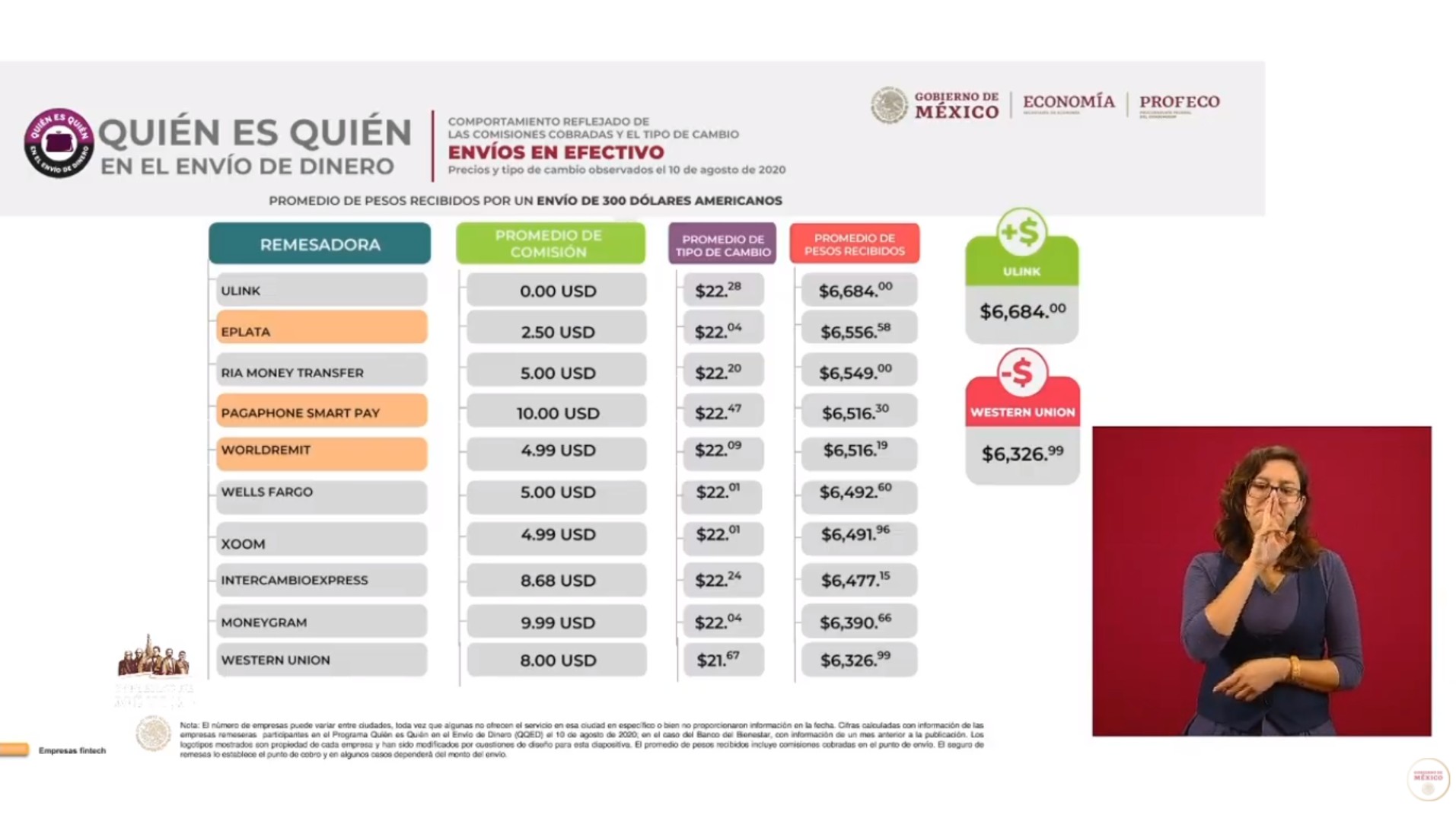 En cuanto a depósito a cuenta, el titular de la Profeco señaló que Ulink sigue siendo la mejor la opción con 6 mil 684 pesos por cada 300 dólares enviados a México, mientras que en este tipo de envío la peor opción es Moneygram con 6 mil 390 pesos por cada 300 dólares, además tiene una comisión de 9.99 dólares.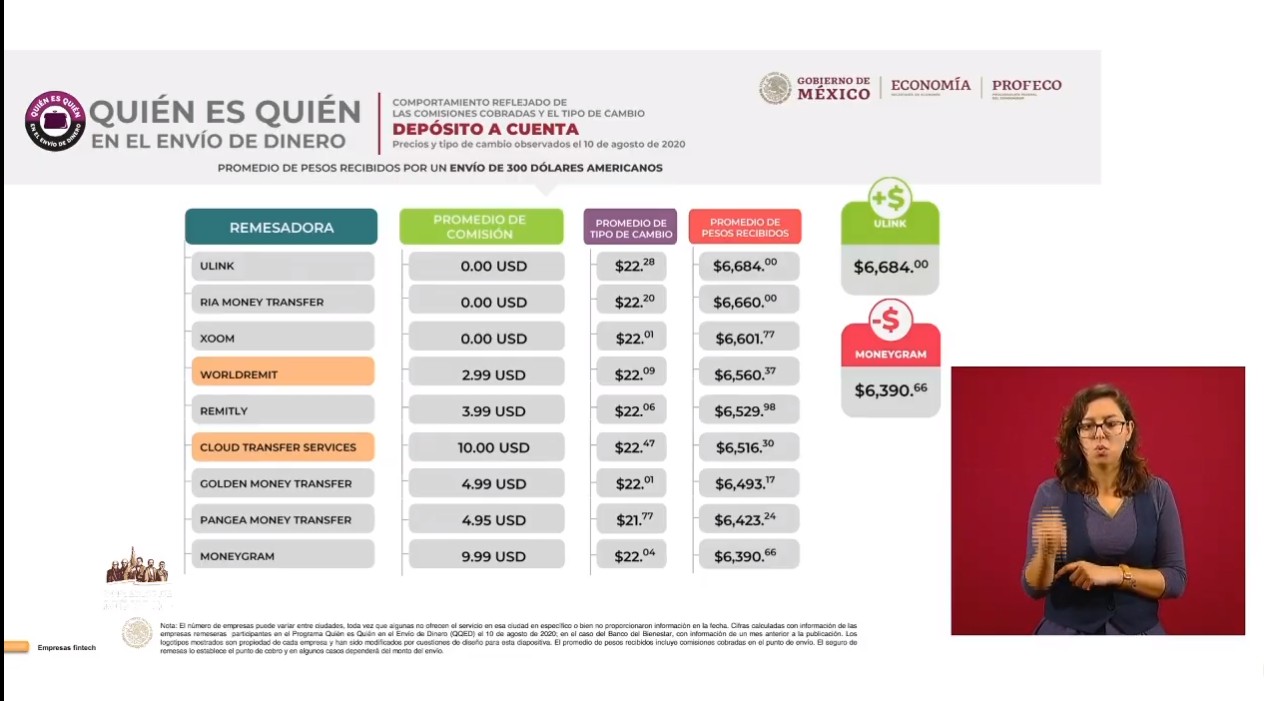 Paisano, a través de la calculadora de la Profeco podrás consultar la comisión, el tipo de cambio, el tiempo de entrega y la cantidad en pesos recibidos en México de cada empresa de envío de remesas para elegir la opción que mejor se adapte a tus necesidades.El papa Francisco recordó a los 72 migrantes asesinados en San Fernandohttps://www.infobae.com/america/mexico/2020/08/23/el-papa-francisco-recordo-a-los-72-migrantes-asesinados-en-san-fernando/Diversas organizaciones civiles y familiares de migrantes colocaron este sábado un "antimonumento" en Paseo de la Reforma para recordar a las víctimas23 de Agosto de 2020ompartir en FacebookEl papa Francisco recordó a los 72 migrantes asesinados hace diez años en la masacre de San Fernando, en el estado mexicano de Tamaulipas, y que cayeron “en el viaje de la esperanza”.”Eran personas de distintos países que solo buscaban una vida mejor”, dijo el papa, después del rezo del Ángelus en la plaza de San Pedro.”El Señor nos pedirá cuentas de todos los migrantes que han caído en el viaje de la esperanza” y que “han sido víctimas de la cultura del descarte”, señaló Francisco.Recordó que este 24 de agosto se celebra el décimo aniversario de esta masacre mientras los familiares de las víctimas “todavía hoy siguen pidiendo justicia y la verdad sobre lo que ocurrió”.En la matanza cometida por Los Zetas, uno de los grupos del narcotráfico más violentos que operaban en el noroeste de México, fueron secuestrados y asesinados 58 hombres y 14 mujeres, la mayoría de países centroamericanos como Honduras, El Salvador y Guatemala, pero también de Ecuador y Brasil, en una casa de San Fernando.Desde entonces tanto los familiares de los fallecidos como defensores de derechos humanos y organizaciones han reclamado justicia a las autoridades pero la información todavía es muy escasa y, a pesar de la presión nacional e internacional no se han esclarecido los hechos totalmente.Este sábado, frente a la embajada estadounidense en la capital mexicana, un “antimonumento” en forma de +72 fue instalado para conmemorar 10 años de la masacre.Un grupo de personas con ropas de color blanco, autodenominado +72, indicó que esta efigie se instala ante la embajada de EEUU, situada en la Avenida Paseo de la Reforma para que la vean gobernantes, políticos, turistas y ciudadanos durante su andar por esta calle considerada una de las más transitadas de la ciudad.Afirmaron que a este número que simboliza a las víctimas de esa masacre le han añadido el + para que se tomen en cuenta los miles de migrantes que han sido desaparecidos y asesinados durante su paso por el país con dirección a Estados Unidos.“Atravesar el territorio mexicano se ha convertido en un viaje peligroso. Pasar por nuestros estados, sea en autobús, tren o caminando, resulta una empresa tan arriesgada que puede costar la salud, la integridad, la vida”, indicaron los organizadores en un comunicado.Señalaron que Estados Unidos, frente a cuya embajada ha sido puesto el “antimonumento” también es responsable porque no solo durante la gestión del presidente Donald Trump, los persigue y los criminaliza.Este mismo día, la Comisión Nacional de Derechos Humanos, recordó a las víctimas de la masacre de San Fernando al asegurar que sigue atenta al caso y que la ha dado seguimiento a la recomendación de la Fiscalía General de la República en la que pidió tomar las medidas necesarias para reparar los daños a los familiares.Las autoridades mexicanas han detenido hasta el momento a unas 80 personas relacionadas con el asesinato de los 72 migrantes de países de Centroamérica como Honduras, El Salvador, Guatemala, y los suramericanos Ecuador y Brasil.La masacre de San Fernando, o la masacre de los 72, es uno de los casos más icónicos del despliegue de la violencia ligada al narcotráfico en México. Y, a diez años del suceso, también es un recordatorio de la impunidad que goza el crimen en el país y la negligencia del Estado en la procuración de los derechos humanos dentro del territorio.FRONTERA SUR DE MEXICODisminuye flujo migratorio en el estado por pandemiaAgosto 03Por: Andrés Sánchez / Cp2https://www.cuartopoder.mx/chiapas/disminuye-flujo-migratorio-en-el-estado-por-pandemia/333510/Glenda Aguilar, abogada de Asylum Access México y titular de la oficina migratoria en Palenque, dijo que ante el cierre de fronteras por la pandemia del coronavirus, el flujo migratorio en la zona sur de México se redujo considerablemente.Mencionó que las personas solicitantes de asilo se enfrentan a una peor situación que es la falta de oportunidades económicas, salarios bajos y una xenofobia más marcada que en los estados del norte.Esto debido a que los migrantes sólo cuentan con 30 días para solicitar asilo desde el momento en que entran a México, “no todos pueden terminar el viaje largo y difícil hacia el norte del país, por lo que muchos deciden hacer su solicitud en los estados del sur”.Aguilar detalló que el municipio Palenque se ubica un poco alejado de los caminos de migración más conocidos, y por eso tiene un menor flujo de migrantes.“En meses recientes, ha recibido incluso una menor cantidad de personas migrantes y las estaciones migratorias han quedado prácticamente vacías.Antes de la pandemia, alrededor de 40 a 50 personas migrantes se formaban a diario fuera de la oficina de Asylum Access México para discutir sus casos y entrevistarse en la Comisión Mexicana de Ayuda al Refugiado (Comar).Pero desde el inicio de la cuarentena, la comisión opera en horarios restringidos y los abogados de Asylum Access reciben tan sólo una reducida fracción de los casos”, explicó Aguilar.La abogada añadió que la razón principal por la que las personas solicitantes de asilo deciden abandonar sus casos, no está relacionada con el cierre de actividades gubernamentales ni con complicaciones legales, sino con la falta de oportunidades laborales.“En el sur de México hay muy pocos empleadores dispuestos a contratar a personas solicitantes de asilo y migrantes sin documentos.Aquellos que lo hacen ofrecen salarios muy bajos y sin las prestaciones que señala la ley”, afirmó.Dijo que aunque las personas solicitantes de asilo tienen derecho a tramitar y recibir permisos de estancia que autorizan trabajar y permanecer de forma regular en México, en la práctica es muy difícil obtenerlos.Además, mencionó que aunado a que todos los solicitantes están obligados a permanecer en el estado del país donde iniciaron su proceso, cuya resolución tomaba hasta un año antes de la pandemia, “muchas personas migrantes han decidido abandonar sus casos para buscar trabajo al norte del país o han regresado a su país de origen”.Según Asylum Access México, en estos momentos sólo hay seis personas migrantes en la estación migratoria de Palenque, comparadas con las 30 que había antes de la pandemia.“Sóolo la mitad de las personas en la estación han solicitado asilo en México, mientras que la otra mitad está esperando el retorno asistido del gobierno para regresar a sus países de origen una vez que las fronteras reabran.“Los albergues locales también están casi vacíos y desde finales de marzo, casi todos han cerrado sus puertas a nuevas personas”, explicó.Apoyo a refugiadosTambién a ciertos solicitantes de asilo que han llegado desde entonces, la Agencia de Naciones Unidas para los Refugiados (Acnur) ha ofrecido una noche gratis en un hotel y apoyo económico de un mes para encontrar un apartamento y comprar comida.Según Aguilar, en semanas recientes, muy pocas personas solicitantes de asilo han llegado a Palenque y la migración hacia el norte también disminuyó.Para finalizar, la Cruz Roja que opera desde un puesto ubicado en la ruta principal de migración de Palenque al norte de México, refirió que solían atender alrededor de 20 personas de forma diaria, pero ahora encuentran a menos de la mitad haciendo el viaje.Guardia Nacional improvisa cuarteles para frenar migrantesDOMINGO 2 DE AGOSTO DE 2020Junto con el Instituto Nacional de Migración, la Guardia Nacional diseña la estrategia contra el tráfico de personas y estupefacienteshttps://www.elsoldemexico.com.mx/mexico/sociedad/guardia-nacional-improvisa-cuarteles-para-frenar-migrantes-5571613.htmlManrique Gandaria | El Sol de MéxicoLa Guardia Nacional instaló 10 campamentos en Chiapas, desde los que diseña la estrategia y operativos en conjunto con el Instituto Nacional de Migración (INM) para contener las caravanas de migrantes que ingresan de manera irregular al país.En este estado, por donde ingresa el grueso de los migrantes provenientes de Centroamerica, Asia y África, principalmente, también se combate a las organizaciones dedicadas al tráfico de personas y estupefacientes con resultados como la detención en el último año de 346 personas, 16 de las cuales son de nacionalidad Guatemalteca, Hondureña y Salvadoreña.De acuerdo con datos obtenidos mediante una solicitud de información, los 10 campamentos improvisados están ubicados en los municipios de Chilón, Las Margaritas, Frontera Comalá, San Cristobal de las Casas, Bochi, Chapa de Corzo, Tonalá, Huehuetán, Frontera y Palenque.Como parte del despliegue que inició la Guardia Nacional en junio del año pasado, la Secretaria de Seguridad determinó, además, establecer en Chiapas 12 de las 32 coordinaciones que habrá en todo el país; así como 10 de los 391 cuarteles generales que se planean estén listos para 2021.Las proyecciones del gobierno federal indican que este año deben quedar construidos los 10 cuarteles en Chiapas, que, de acuerdo a lo expresado por el comisionado de la Guardia Nacional, el general Luis Rodríguez Bucio, serán espacios adecuados y especializados en seguridad pública.Contarán con una comandancia, aulas, sala de juntas, centro de comunicaciones, área de acondicionamiento físico, parque vehicular, comedor y alojamiento para un efectivo de 120 a 150 elementos.Entre tanto, los elementos que participan en la contención de migrantes en Chiapas, han permanecido en campamentos improvisados.En algunos casos, los terrenos para la construcción de cuarteles han sido donados a la Sedena, quien los construirá, por gobiernos estatales y municipales.Tal es el caso de Ciudad Juárez, donde en octubre pasado el cabildo aprobó la donación de un terreno municipal con superficie de 34 mil 700 metros cuadrados, ubicado sobre la avenida Enrique Pinocelli, identificado como Polígono 1 del Área de Equipamiento del fraccionamiento Parque Industrial Aerojuárez o en San Luis Potosí, donde se autorizó a los ayuntamientos de Ciudad Fernández y Rioverde, donar un predio rústico a la Sedena para instalaciones de tipo Guardia Nacional, entre carretera estatal a Cerritos y vía ferrocarril sin número (antes exbarrio décimo), punto conocido como La Presa, Puestecitos, Ciudad Fernández.De acuerdo con información proporcionada por el canciller, Marcelo Ebrard, en septiembre pasado, se han movilizado a 14 mil 951 elementos en la frontera norte y 10 mil 500 elementos en la frontera sur, con un total de 25 mil 451 efectivos que contribuyen a las tareas de migración y seguridad en territorio nacional.No obstante, al intentar actualizar las cifras de cuantos elementos permanecen en la frontera sur para atender el fenómeno migratorio, la Guardia Nacional reservó por cinco años dicha información, bajo el argumento que proporcionar datos sobre los operativos que lleva a cabo en conjunto con el INM “compromete el desarrollo de los operativo”.En su respuesta a la solicitud de información, advierte que revelar la información impacta la capacidad de respuesta de la institución al permitir la aplicación de estrategias delictivas tendientes a menoscabar, dificultar o impedir la estrategia operativa de la institución.Esto, dice, evidenciaría las condiciones de trabajo y desarrollo de estrategias en el combate al fenómeno migratorio de tal manera que sería posible determinar con un alto grado de certeza la capacidad de reacción de la misma.Lo que si informa es que desde el despliegue de la Guardia Nacional en junio de 2019 y hasta el pasado mes de marzo, han sido detenidas 346 personas, 16 de las cuales son de nacionalidad Guatemalteca, Hondureña y Salvadoreña. Además han iniciado seis expedientes de investigación en contra de su personal por presuntas violaciones a derechos humanos, sin que se haya informado el status de las mismas. Por su parte, la Unidad de investigación de delitos para personas migrantes, reporta que desde el sexenio pasado y lo que va de este, en todo el territorio nacional se han iniciado 273 expedientes, judicializado 21 y sentenciado a 22 personas por delitos relacionados a migrantes.Cuatro claves para entender por qué la Guardia Nacional no debería tener funciones en materia migratoriaNi su preparación, entrenamiento o equipamiento responde a la actuación que deberían asumir en el auxilio del INM en la gestión migratoria, con poblaciones que no les genera ningún peligro o amenaza.https://www.animalpolitico.com/seguridad-180/cuatro-claves-para-entender-por-que-la-guardia-nacional-no-deberia-tener-funciones-en-materia-migratoria/PorLaura Díaz de León@cocolica 31 de agosto, 2020En enero fuimos testigos de trágicas imágenes donde la Guardia Nacional (GN) hace uso excesivo de la fuerza para detener a personas migrantes en México, incluso contra niñas y niños y, aunque ya no es una noticia que encabece los diarios del país, esto no significa que las detenciones arbitrarias contra esta población hayan cesado. Incluso, podemos esperar que conforme las medidas aplicadas por la pandemia permitan la movilidad, miles de personas serán obligadas a migrar ante contextos de pobreza y desempleo en sus países de origen, y el número de detenciones aumentará. Por ello es necesario hacer un recuento de por qué la Guardia Nacional no debería tener funciones en materia migratoria.ContextoEste cuerpo de seguridad creado el 26 de marzo de 2019 mediante el “Decreto por el que se reforman, adicionan y derogan diversas disposiciones de la Constitución Política de los Estados Unidos Mexicanos, en materia de Guardia Nacional” como una institución de seguridad pública y de carácter civil, es un órgano administrativo desconcentrado de la Secretaría de Seguridad y Protección Ciudadana. Sin embargo, además del reclutamiento de civiles, la GN está conformada por policías navales, militares y federales. Según el artículo SEXTO transitorio del Decreto, la formación, el régimen disciplinario, ingreso, educación, capacitación, profesionalización, ascensos y prestaciones “podrán estar homologados en lo conducente, a las disposiciones aplicables en el ámbito de la Fuerza Armada permanente”. Por ello, su entrenamiento ha estado a cargo de la Secretaría de la Defensa y de la Secretaría de Marina.Así, aunque su carácter se supone civil, su entrenamiento y conformación es principalmente militar y, como señala el Observatorio de la Guardia Nacional, no hay intención de homologar las disposiciones aplicables con las de los cuerpos de seguridad de carácter civil.Dentro de las facultades que se le otorgaron a la GN se incluyen las de control y verificación migratoria de las personas extranjeras en el territorio nacional, en coordinación con el Instituto Nacional de Migración (INM), así como resguardar las estaciones migratorias y a las personas detenidas en ellas.Ya que las funciones de la Policía Federal fueron transferidas a la Guardia Nacional, no debemos perder de vista que la Ley de Migración, según el Artículo 96 y el Art. 70 de su Reglamento, establecen que la Policía Federal (Guardia Nacional) no podrá realizar de forma independiente funciones de control, verificación y revisión migratoria. Únicamente podrá actuar a solicitud expresa del Instituto. Así mismo, en los traslados de extranjeros presentados o en proceso de retorno voluntario, el Instituto podrá solicitar el apoyo de la GN.¿Por qué la Guardia Nacional no debería tener funciones en materia migratoria?1. La migración debe ser gestionada desde una perspectiva de seguridad ciudadanaEn mayo del 2005, se emitió un acuerdo por el que se reconoce al INM como Instancia de Seguridad Nacional, en el marco de la Ley General de Población y el Reglamento Interior de la Secretaría de Gobernación, que facultaba al Instituto a proteger y tutelar la seguridad nacional a través de la restricción de la emigración de nacionales cuando el interés nacional así lo exija. En contraposición, cuando se expidió la Ley de Migración en 2011, se estableció como uno de sus principios rectores que, en ningún caso, una situación migratoria irregular preconfigurará por sí misma la comisión de un delito, ni se prejuzgará la comisión de ilícitos por parte de un migrante por el hecho de encontrarse en condición no documentada. De esta manera, se reformaron, derogaron y adicionaron diversas disposiciones de varios marcos legales, incluyendo la Ley General de Población, pero siguió y sigue vigente el reconocimiento del Instituto como instancia de Seguridad Nacional, lo cual implica una gestión de los flujos migratorios desde una perspectiva de amenaza al interés nacional.El involucramiento de la Guardia Nacional (y antes de la Policía Federal) en funciones migratorias, refuerza el endurecimiento de las medidas y aumenta el riesgo de las personas migrantes de sufrir desde abusos de autoridad, hasta violaciones graves a sus derechos humanos. La política migratoria y la ejecución de la misma desde una percepción de la migración como un tema de seguridad, obliga a los funcionarios responsables, agentes del INM e integrantes de la Guardia Nacional a centrarse en la protección del Estado, en lugar de enfocarse en promover, respetar, proteger y garantizar los derechos humanos de todas las personas en territorio nacional, como lo define el Art. 1º. de la Constitución, en concordancia con los instrumentos internacionales ratificados por el Estado mexicano. Urge que la perspectiva cambie a una de seguridad ciudadana, en la que la persona sea el centro de la protección del Estado y pueda gozar de sus derechos fundamentales y de la protección de su dignidad.2. No hay claridad sobre el uso de la fuerza en la gestión migratoriaComo hemos visto, la gestión migratoria depende principalmente del Instituto Nacional de Migración y, como auxiliar, la Guardia Nacional. Pero ¿cómo se utiliza la fuerza en esta gestión si cada uno de estos actores se rige por diferentes directrices? Por un lado, el Instituto Nacional de Migración cuenta con un manual de uso de la fuerza de reciente creación que, después de una revisión por parte de algunas organizaciones, consideramos que no responde a las necesidades específicas en las situaciones concretas a las que se enfrentan en la cotidianidad los agentes en terreno. Por otro lado, la Guardia Nacional se rige por la Ley Nacional Sobre Uso de la Fuerza, por lo cual ésta debe ceñirse a sus lineamientos, inclusive cuando los niveles de uso de la fuerza sean los iniciales, como la Presencia de autoridad y la Persuasión o disuasión verbal. Así mismo, debe respetar los principios de absoluta necesidad, legalidad y proporcionalidad. Es decir, responder a las preguntas de si determinado uso de la fuerza es la última alternativa para mantener el orden y la paz públicas, si se realizó con estricto apego a la constitución, leyes y tratados internacionales; y, si el nivel de fuerza utilizado corresponde al nivel de resistencia ofrecido por el agresor y el nivel de riesgo exhibido. Por último, siempre que la Guardia Nacional utilice la fuerza, aún en funciones migratorias, deberá rendir un reporte pormenorizado que incluya el nombre del agente, sus datos, nivel de fuerza utilizado, las circunstancias de modo, tiempo, lugar de los hechos y razones para utilizar ese nivel de la fuerza. De esta manera, se posibilita el registro pero, sobre todo, el control y supervisión del uso de la fuerza para la debida rendición de cuentas de la Guardia Nacional, impidiendo o restringiendo hechos como los que pudimos atestiguar en la detención de familias con niñas y niños.3. La GN ejecuta detenciones arbitrarias y no hace un registro apropiado de las detencionesEn la Ley de la Guardia Nacional se establece, como parte de los deberes de su personal, el abstenerse de ordenar o realizar la detención de persona alguna sin cumplir con los requisitos previstos en los ordenamientos constitucionales y legales, inscribir las detenciones de manera inmediata en el Registro Nacional de Detenciones, y velar por la vida e integridad de las personas detenidas. Sin embargo, y como abordamos desde INSYDE en el artículo “Con las Fuerzas Armadas, ¿ya no nos preocupamos?”, la GN en los hechos no realiza a cabalidad el registro de la detención, por el contrario, son las policías municipales (quienes muchas veces ni siquiera están presentes en el momento de la detención) quienes hacen el registro, llenado de IPH y puesta a disposición.Por si fuera poco, recordemos que la GN no está facultada para realizar de manera independiente las detenciones migratorias, a pesar de lo cual, diversas organizaciones de la sociedad civil nacionales e internacionales han documentado un sinnúmero de detenciones por parte de la Guardia Nacional de personas migrantes en situación irregular, sin la presencia del INM.Por otro lado, se exhibe una laguna en la Ley de Migración y su Reglamento porque en la descripción del proceso de control migratorio o en el de la presentación de extranjeros no se hace referencia al momento de la detención de las personas, es decir, cuando se les priva de la libertad por no poder acreditar su estancia regular en el país y se ponen a disposición del Instituto para su ingreso a las estaciones migratorias. Por lo tanto, no establece los lineamientos ni las regulaciones para realizar dichas detenciones con estricto apego a los marcos normativos nacionales e internacionales de derechos humanos, la Ley Nacional del Registro de Detenciones y la Ley General para Prevenir, Investigar y Sancionar la Tortura y otros Tratos o Penas Crueles, Inhumanos o Degradantes, entre otros.4. Cuando la GN detiene a una persona migrante que ha sido víctima de un delito y la pone a disposición del INM incumple sus obligaciones y viola los derechos de las y los migrantesEn cuarto lugar, vale la pena atender el tema de la competencia, funciones y obligaciones de la GN en el caso de víctimas de delito. Por un lado, la Ley de la Guardia Nacional establece que su obligación es proporcionar atención a víctimas, ofendidos o testigos del delito, para lo cual deberá, entre otras acciones:a) Prestar protección y auxilio inmediatob) Procurar que reciban atención médica o psicológica, cuando sea necesaria;c) Adoptar las medidas que se consideren necesarias tendientes a evitar que se ponga en riesgo su integridad física o psicológica, en el ámbito de su competencia.Por su parte, el Reglamento de la Ley de Migración determina que si una persona extranjera en situación migratoria irregular es posible víctima de delito, deberá ser trasladada a las instalaciones del Instituto, con el fin de analizar y resolver su situación migratoria y la autoridad migratoria procederá́ en consecuencia.Se presenta, entonces, una disyuntiva. Si la Guardia Nacional “rescata” a migrantes en situación irregular de un secuestro, por poner un ejemplo desgraciadamente recurrente, ¿debe prestar protección y auxilio inmediato, procurar su atención médica o psicológica, o ponerlo a disposición del INM para que se hagan cargo? El principio pro persona debe imperar en las decisiones de las autoridades, por lo tanto, debe ser prioritario atender la integridad física y psicológica, antes que resolver el tema de su situación migratoria.Los diversos informes de organismos y organizaciones nacionales e internacionales, además de lo presentado anteriormente, nos permite concluir que la Guardia Nacional no está preparada ni debería asumir funciones migratorias. Ni su preparación, entrenamiento, o equipamiento responde a la actuación que deberían asumir en el auxilio del INM en la gestión migratoria, con poblaciones que no les genera ningún peligro o amenaza.* Laura Díaz de León (@cocolica) es Psicóloga, latinoamericanista y estudiosa de la migración, preocupada y ocupada en la protección de la dignidad humana. Es parte del equipo fundador de INSYDE y actualmente es directora ejecutiva del Instituto.Guatemala toma el control de la fronteraLUNES 3 DE AGOSTO DE 2020Eduardo Torres | Diario del Surhttps://www.diariodelsur.com.mx/local/guatemala-toma-el-control-de-la-frontera-autoridades-toque-de-queda-salud-covid-pandemia-5577252.htmlEl ejército de Guatemala y la Policía Nacional Civil (PNC) tomaron el control ayer lunes del puente internacional que divide a México con este país centroamericano.Los oficiales han confiscado también balsas que operaban debajo de este puerto internacional para impedir el cruce de personas que crean un riesgo sanitario por la pandemia de Covid-19.Con esta medida el gobierno del presidente Alejandro Giammattei extiende aún más el cierre de sus fronteras y las medidas cautelares por el Covid-19 que azota en el mundo.“La frontera está cerrada, ahora si la gente cruza es bajo su propio riesgo, pero se está impidiendo que operen las balsas en el río Suchiate, y por arriba del puente se toman también medidas serias”, relata un oficial de la PNC asignado en el puente Talismán-El Carmen.Ciudadanos guatemaltecos también intentan ingresar a su país, por lo que tienen que someterse a una estricta revisión que va desde la toma de temperatura hasta un interrogatorio de los sitios y condiciones donde estuvieron durante su estadía fuera del país.“Nosotros venimos del Distrito (Ciudad de México) porque tenemos a mis hijos viviendo y estudiando allá y vamos a visitarlos, pero ya estamos de vuelta y nos tenemos que adecuar a las medidas para saber que estamos bien”, afirma Martha Celorio.Los chapines también pueden salir de su país con la consigna de sujetarse a las revisiones correspondientes para retornar e ingresar a territorio centroamericano.Ahora son “mulas humanas”Los balseros se han quedado sin su instrumento de trabajo, pero la necesidad los ha llevado a ofrecer viajes... en sus hombros.Los hombres que sólo portan ropa interior cobran 15 pesos mexicanos por cargar al hombro a las personas o conducirlas por la fuerte corriente del río Suchiate para que no pierdan el control y lleguen a salvo de un lado a otro.Aquí vino el ejército de Guatemala y nos quitó las balsas, pero tenemos que comer y nuestras familias también, ahora tenemos que buscarle y somos guías para que la gente que no quiere pasar por arriba del puente pase por aquí abajo”, afirma uno de los exbalseros.Las autoridades de Guatemala mantienen un control de la frontera, mientras del lado mexicano todo es desierto y sin actividad de las autoridades migratorias y policiales que allí operan.Migrantes convierten en muladar el primer cuadro de Tapachula1 de agosto de 2020EL ORBE* Ni Cubrebocas Usan.https://elorbe.com/seccion-politica/local/2020/08/01/migrantes-convierten-en-muladar-el-primer-cuadro-de-tapachula.htmlTapachula, Chiapas; 31 de julio del 2020.- «Los migrantes en Tapachula deambulan por las calles sin oficio ni beneficio. Se drogan, asaltan, roban, asesinan y no respetan las leyes, y tampoco nadie los detiene, ý mucho menos usan cubrebocas», sostuvo, Pedro Pablo Scott Ramos, dirigente del Frente Cívico Popular del Soconusco.
En entrevista para el rotativo EL ORBE, exigió al Instituto Nacional de Migración (INM), que cumpla con sus funciones de encabezar las redadas en contra de indocumentados en la ciudad, para que sean deportados a sus naciones de origen, «porque gracias a esos extranjeros la ciudad está cayendo en la inseguridad».
Y es que, según dijo, «muchos de esos migrantes son los que vienen a delinquir y hacer desorden. Sin caer en la xenofobia o el racismo, solo queremos que se respeten los derechos de los mexicanos que viven en esta región», apuntó
De igual forma, «que el INM cumpla con su trabajo, que devengue el salario que están recibiendo y que haga una limpia de todo tipo de extranjeros sobre todo los que andan en la calle asaltando o los que roban en las casas de las colonias populares».
También se refirió a los miles de migrantes que todos los días se apostan en las calles del primer cuadro de la ciudad.
De ellos dijo que «no obedecen ningún reglamento o ley; se amontonan, no acatan las disipaciones de Salud al no guardar la sana distancia, usar cubrebocas, se han apoderado del comercio ambulante y hacen lo que quieren; incluso todo hace parecer que las autoridades ya han perdido el poder», recalcó.
Este viertes, las amas de casa que salieron de sus casas para realizar sus compras en el primer cuadro de la ciudad, tuvieron que caminar en el flujo vehicular exponiendo sus vidas, porque las banquetas ahora son ocupadas por los migrantes con comercio informal. EL ORBE / Ildefonso Ochoa ArgüelloVecinos de colonias populares no soportan a los migrantesEL ORBE, 6 agosto, 2020 https://elorbe.com/seccion-politica/local/2020/08/06/vecinos-de-colonias-populares-no-soportan-a-los-migrantes.htmlEn San Antonio Cahoacán.Tapachula, Chiapas; 05 de agosto.- Vecinos de la colonia San Antonio Cahoacán, al suroriente de la ciudad, ya no soportan la presencia de cientos de migrantes que viven o deambulan por ese lugar, ya que aparte de que contribuyen a la contaminación porque hacen sus necesidades fisiológicas en las calles, también son un peligro ya que muchos de ellos se dedican a robar en casas habitación y otros a cometer asaltos.
Alfredo de la Cruz Cordero, vecino de esa colonia, dijo en representación de los habitantes de ese sector de la ciudad, en donde se ubica el albergue para migrantes «Belén», que el Instituto Nacional de Migración (INM) se debería de poner a trabajar y poner un alto a esa problemática.
Dijo que en esa zona de la ciudad, quedaron varados cientos de migrantes, quizá miles, de diferentes nacionalidades que lamentablemente se dedican a cometer todo tipo de ilícitos.
Expresó que las calles de esos lugares se han convertido en baños públicos, donde los migrantes realizan sus necesidades fisiológicas y sexuales, además que cometen asaltos, robos y demás delitos en contra de la gente de esta región.
Se preguntó por qué a esos extranjeros les dan un trato especial, y hasta da la impresión de que los mismos policías les tienen miedo, porque no actúan en contra de ellos cada vez que cometen algún ilícito.
Además, que decenas de migrantes se han posesionado de viviendas, que no se sabe si las rentaron, pero que las han tomado como guaridas para después de perpetrar asaltos y robos.
«Se esconden ahí, situación por la cual es necesario que se ponga en marcha un mega operativo para asegurarlos y limpiar esa zona de migrantes que se han convertido en maleantes».
Señalo que urge la presencia de migración por este sector de la ciudad y frenar esta problemática que desde hace ya varios meses han estado padeciendo. «Nosotros no queremos más centroamericanos en Tapachula», expresó. EL ORBE / Nelson BautistaAbandonan en calle de Tapachula cuerpo de migrante haitiano por creer que murió de COVIDEl joven de 25 años llegó a México hace cinco meses con la intención de cruzar hacia EU; realizan colecta para pagar servicio funerariohttps://www.razon.com.mx/estados/abandonan-calles-tapachula-cuerpo-migrante-haitiano-creer-murio-covid-402730Por: LA RAZÓN ONLINE- 24/08/2020 17:36El cuerpo de un migrante originario de Haití, quien presuntamente falleció por COVID-19, fue abandonado en calles de Tapachula, Chiapas.Se reportó que el cadáver del joven de 25 años fue hallado al interior de un cuarto que rentaba en la región, pero éste fue sacado envuelto en una cobija y lo dejaron a mitad de calle en la colonia 5 de febrero.Según una mujer haitiana, el migrante llegó a México desde marzo pasado, poco después del inicio de la pandemia en el país, con la intención de cruzar hacia Estados Unidos; sin embargo, en los últimos días presentó síntomas relacionados con el COVID, como fiebre, que le causaron la muerte la mañana de este domingo 23 de agosto.Dijo que tras descubrir que el cadáver fue abandonado en la calle horas después de su muerte, llamó al 911 para alertar que se trataba de un posible víctima de COVID; sin embargo, autoridades no atendieron el reporte.Horas después, alrededor de las 20:00 horas personal de una funeraria, con el debido equipo de protección, levantó el cadáver para su incineración; según medios locales amigos y conocidos, con quienes rentaba habitación, hicieron una colecta para pagar por el servicio funerario.En tanto un grupo de migrantes busca contacto con la persona que le rentaba el cuarto para determinar por qué lo sacaron de la habitación sin avisar a las autoridades correspondiente.Además recordaron que desde que comenzó con malestares solicitaron apoyo de la Secretaría de Salud para ver en qué lugar podía recibir atención médica su compañero, pero no obtuvieron respuesta.CENTROAMERICA¿Qué le espera a Centroamérica si Biden derrota a Trump?El camino más previsible es que una eventual Casa Blanca con Joe Biden a la cabeza, vuelva a los postulados de planes como la Alianza para la Prosperidad, que durante la administración Obama incluyó provisiones para castigar a funcionarios corruptos. Pero acaso el principal cambio puede ser que la migración deje de ser la moneda de cambio en la política exterior hacia la región.POR HÉCTOR SILVA ÁVALOS / 5 AGOSTO, 2020https://nomada.gt/pais/entender-la-politica/que-le-espera-a-centroamerica-si-biden-derrota-a-trump/La política exterior de la presidencia de Donald Trump hacia Centroamérica, sobre todo en lo que toca al llamado Triángulo Norte, ha estado marcada por un solo tema, la migración; y por un tono que se ha movido entre el acoso verbal y las palmaditas en el hombro. La diplomacia del garrote y la zanahoria.Una de las primeras referencias de Donald Trump a Centroamérica fue la de los “hoyos de mierda”, en enero de 2018, cuando habló en una reunión con sus asesores sobre El Salvador, Honduras y otros países de África que recibían beneficios migratorios de Estados Unidos como el Estatus de Protección Temporal (TPS).Luego, el ánimo hacia Centroamérica se suavizó.La relación ha estado marcada, en esencia, por un quid pro quo en el que Donald Trump ha obtenido la complicidad de Ciudad de Guatemala, San Salvador y Tegucigalpa, en su afán de llevar la frontera sur de Estados Unidos al río Usumacinta, en la frontera entre México y Guatemala. A cambio, los mandatarios del Triángulo Norte obtuvieron declaraciones de respaldo político, sin importar los señalamientos por autoritarismo, corrupción o complicidad con el narcotráfico que sobre ellos pesaban.Parece, así escrito, que todos ganaron. Pero no. En medio de los presidentes quedaron decenas de miles de migrantes que siguen empeñados en irse de sus barrios y pueblos en San Marcos, San Pedro Sula o La Unión. Ahí, en sus lugares de origen, sigue sin haber mucho.En corto. A cambio de permitir que sus respectivos países, plagados de pobreza, violencia y corrupción, recibieran a los migrantes que Trump no quiere en Estados Unidos, los presidentes centroamericanos obtuvieron la palabra solidaria de Washington cuando más lo necesitaron.Nada representa mejor esta política exterior que los llamados acuerdos de tercer país seguro, instrumentos diplomáticos que comprometen a los países firmantes a acoger a quienes se han ido de esos mismos países para buscar asilo en Estados Unidos. De pronto, los hoyos de mierda pasaron a ser lugares seguros.Guatemala firmó el suyo el 26 de julio de 2019, en los estertores de la presidencia de Jimmy Morales, el mandatario que pasará a la historia por haber deshecho lo que el país había avanzado en materia anticorrupción, en gran medida gracias al apoyo de sus élites económicas y al silencio cómplice de Washington.El Salvador hizo lo propio el 20 de septiembre del año pasado. A partir de entonces, el embajador de Donald Trump en El Salvador, Ronald Johnson, ha sido tabla de salvación de Nayib Bukele cada vez que el presidente salvadoreño da un paso más hacia el autoritarismo.Y Honduras firmó el 26 de septiembre de 2019, poco menos de un mes antes de que un tribunal estadounidense encontró culpable de narcotráfico a Tony Hernández, el hermano de Juan Orlando Hernández, presidente hondureño. En el juicio a Tony, fiscales del distrito sur de Nueva York nombraron a Juan Orlando coconspirador en la red narcotraficante, aunque aún no lo han acusado. A pesar de todo, Washington sigue nombrando al mandatario hondureño como socio en la región y le sigue dando dinero a manos llenas.¿Cambiaría todo esto con la eventual llegada del demócrata Joseph Biden a la Casa Blanca? En los últimos días hablé con dos de los principales asesores de la campaña Biden en temas latinoamericanos y con un académico que fue asesor del senado en temas latinoamericanos durante la administración de Barack Obama (2008-2016) para contestar la pregunta. Aquí algunas conclusiones basadas en esas pláticas:1. Migración vs. rendición de cuentasBarack Obama, el exjefe de Biden, deportó a 1.18 millones de personas, buena parte centroamericanos, en los primeros tres años de su mandato; Trump deportó a poco menos de 800,000 en el mismo periodo, según un reporte de The Washington Post. Los demócratas, desde Biden hasta senadores como Charles Schumer de Nueva York, han defendido las deportaciones y la vigilancia en la frontera sur como una condición política para lograr programas de asistencia más integrales que ayuden a combatir las causas de la migración en Centroamérica, como la corrupción de sus gobiernos, la violencia y la desigualdad económica.Fulton Armstrong, académico de American University en Washington y exasesor senatorial en temas latinoamericanos, cree que el equipo de Biden trabajará ideas similares a la Alianza de la Prosperidad, el plan del que el exvicepresidente fue punta de lanza durante la administración Obama, y el cual asignó fondos de cooperación por poco más de 2 mil millones de dólares en tres años e incluyó condiciones de rendición de cuentas de esos fondos y reformas institucionales para acceder a ellos. En Guatemala, por ejemplo, una condición impuesta por el senado fue reservar fondos para la CICIG y reforzar al Ministerio Público.“Ese plan le dio a Biden una plataforma desde la que, al menos en la retórica, parecía estar abordando las causas que origina la migración desde Centroamérica hasta los Estados Unidos. Es un contraste muy fuerte respecto al enfoque de Trump, que se obsesiona con muros, patrullas, amenazas y otras cosas para ‘proteger nuestras fronteras’”, me dice Armstrong.Una exfuncionaria de Obama que hoy asesora a Biden me explicó -desde el anonimato por no estar autorizada para hablar en nombre de la campaña- que el exvicepresidente va a cambiar la retórica nacionalista de Trump por “soluciones más factibles”. Los migrantes, me dijo, no tienen la culpa de los problemas económicos y la desigualdad en Estados Unidos.Esta asesora asegura que un eventual plan Biden pasa por un diálogo con organismos financieros multilaterales y por entendimientos tajantes con los gobiernos socios, que incluyan más compromisos con la transparencia. “Esto no es un baile de uno solo”, me dice.El tema migratorio, me asegura la asesora, no servirá a Biden como moneda de cambio.Mike Pence, vicepresidente de EEUU visitó Guatemala, en junio de 2018, para reunirse con los presidentes del Triángulo Norte, Juan Orlando Hernández, de Honduras; Salvador Sánchez Cerén, de El Salvador y el anfitrión Jimmy Morales. El tema principal de la agenda fue el migratorio. El funcionario de Trump abogó porque los presidentes de la región impulsaran políticas para frenar el movimiento irregular de personas.2. Los socios incómodos.Cuando se habla con los asesores de Biden queda la idea de que los días de cuentas felices para Bukele, Hernández o Giammattei están contados; de que una eventual administración demócrata sería menos complaciente con los desmanes de estos presidentes.“Lo que ha sido aceptable bajo la presidencia Trump no lo será en una eventual presidencia Biden”, me dice una de las asesoras con las que conversé por teléfono luego de que le pregunté por las acusaciones contra Juan Orlando Hernández, la falta de compromiso de Giammattei con las instituciones guatemaltecas que investigan la corrupción y las tendencias autoritarias de Bukele.Tanto esta mujer como otro exfuncionario con el que hablé, también cercano a la campaña Biden, coinciden en que el Ministerio Público de Guatemala, y en específico la Fiscalía Especial Contra la Impunidad (FECI), es, con mucho, el más avanzado de la región. “Eso es lo que hay que cuidar”, reflexiona uno de ellos.La preocupación por el presidente salvadoreño es evidente: “Bukele está tomando posiciones que son problemáticas… parece que quiere caminar hacia una realidad donde el ejecutivo es todopoderoso. Por mucho que diga que es amigo de nosotros ese juego no es aceptable. La película de acumulación de poder en América Latina ya la vimos muchas veces y nunca termina bien”.Fulton Armstrong, el exasesor senatorial, no es tan optimista respecto al alcance que Biden pueda tener para cambiar esa fórmula que ha permitido a los mandatarios centroamericanos canjear mano dura migratoria por condescendencia.“Puede ser que el señor Biden resienta que Bukele y Hernández hayan sido muy cercanos a Trump, (el vicepresidente Mike) Pence y (el secretario de Estado Mike) Pompeo. Pero en lo operativo no veo probable que Biden tenga la disciplina, o que se la demande a su Departamento de Estado, de exigir a los gobiernos centroamericanos las reformas necesarias para construir democracias limpias e inclusivas”, me dice Armstrong.3. Las dudas sobre las viejas sombrasJoe Biden es, en el tema centroamericano, hijo de la administración Obama y sus políticas. El mandato del 44avo. Presidente de Estados Unidos estuvo marcado por políticas que le permitieron abordajes más integrales del asunto migratorio y, por ello, echar a andar iniciativas como DACA, que dieron alivio a unos 650,000 jóvenes migrantes. O lograr el espacio político para abrir el diálogo con Cuba.En el tema centroamericano, sin embargo, el asunto no empezó bien.El Departamento de Estado de Obama fue blando al condenar el golpe de Estado que depuso al presidente Manuel Zelaya en 2009. A aquello siguió en Honduras la explosión más reciente del narcotráfico y el empoderamiento en el estado de grupos criminales de toda índole.A Biden le toca responder directamente por el Plan Colombia, el controversial plan que combinó asistencia económica con ayuda militar para combatir la producción y tráfico de cocaína en el país suramericano. Más allá de éxitos relativos y temporales en la reducción de cultivos de hoja de coca en algunas zonas de Colombia, la fórmula probó no ser sostenible en el tiempo si se atiende al boom de la producción que se vive en el sur en la actualidad.Incluso la Alianza para la Prosperidad y la cruzada anticorrupción tienen hoy poco que mostrar y esto, según Armstrong, no es solo culpa de Trump: “La lucha contra la corrupción y la impunidad era una buena idea, pero incluso durante la administración Obama fue parcial e inconsistente. CICIG en Guatemala tuvo logros importantes, pero nunca gozó de apoyo consistente de Estados Unidos, aun con Obama, lo que hizo mucho más fácil desmantelarla cuando llegó Trump”.La tarea de reiniciar la política exterior hacia una región que es hoy menos violenta, pero más corrupta y en la que asoma el viejo autoritarismo latinoamericano, no parece fácil.Armstrong lo resume así: “Reiniciar esfuerzos serios contra la corrupción y la impunidad requerirá de Biden mucho más que retórica”.INFORME OIM: Efectos de la COVID-19 en población migrante - América Central y México https://reliefweb.int/report/mexico/efectos-de-la-covid-19-en-la-poblaci-n-migrante-principales-hallazgos-sondeo-en-am21 Aug 2020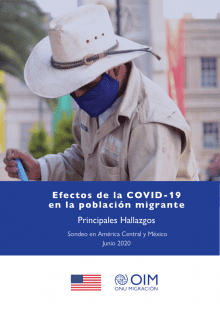 Download report(PDF | 8.59 MB)INTRODUCCIÓNEl 30 de enero de 2020, el Comité de Emergencias de la Organización Mundial de la Salud (OMS) declaró el brote conocido como la enfermedad del coronavirus (COVID-19) como una Emergencia de Salud Pública de Importancia Internacional (ESPII). El 11 de marzo de 2020, y debido a los niveles alarmantes de propagación y gravedad, la OMS declaró a la COVID-19 como una pandemia.Por su rápida propagación y como parte de las medidas sanitarias, 92% de los países del continente americano ya habían cerrado sus fronteras para el 6 de abril de 2020, generando importantes cambios en la movilidad global con afectaciones en los servicios de aerolíneas, transportes terrestres y marítimos, manejo de fronteras y en las políticas migratorias.Estos cambios, además de las afectaciones en las economías y mercados laborales de los países, han ocasionado y ocasionarán efectos en las tendencias migratorias y en las necesidades de asistencia de la población migrante, incluyendo numerosos casos de migrantes varados debido a las restricciones de movilidad, afectaciones en las tasas de desempleo y generación de medios de vida, tanto en los países de origen como de residencia.En atención a este complejo panorama socioeconómico y de movilidad, que se suma a la crisis sanitaria, la Organización Internacional para las Migraciones (OIM) desarrolló a partir del mes de junio 2020, un sondeo sobre los efectos de la pandemia en las personas emigrantes nacionales de América Central y México y personas inmigrantes (de cualquier parte del mundo) que residían al momento de contestar en América Central y México. Además, el sondeo captó información sobre personas que tenían la intención de migrar.Este sondeo tiene como objetivo generar datos para el análisis de las repercusiones de la COVID-19 en esta población, que orienten la respuesta de los múltiples actores involucrados en la respuesta sanitaria, la gestión migratoria y las estrategias de recuperación socioeconómica.Dicha iniciativa se desarrolló en el marco del Programa Regional sobre Migración Mesoamérica-Caribe de la OIM, financiado por la Oficina de Población, Refugiados y Migración del Departamento de Estado de los Estados Unidos de América.PANAMAPanamá podría expulsar a migrantes por actos vandálicos y otros delitosEN ACTUALIDAD, TOP NEWSagosto 4, 2020https://www.elcapitalfinanciero.com/panama-podria-expulsar-a-migrantes-por-actos-vandalicos-y-otros-delitos/RedacciónTodos los casos se están remitiendo a las autoridades nacionales correspondientes, para definir sus consecuencias legales y proceder con las acciones migratorias que correspondan.| CortesíaEl Servicio Nacional de Migración (SNM) analiza la posible deportación del país de un grupo de migrantes tras los actos vandálicos que realizaron en los albergues temporales ubicados en los sectores de La Peñita y Lajas Blancas, en la provincia de Darién.La directora del SNM, Samira Gozaine, señaló que Panamá no permitirá la violación de las leyes panameñas, la afectación de la propiedad privada, ni a terceros, por lo que todas las personas que propicien disturbios y daños serán procesadas de acuerdo a lo que establece la Ley.Según la norma migratoria panameña, estos casos podrían definirse por expulsión, dado que la Ley indica que todo extranjero que cometa un delito en el suelo nacional debe abandonar el país de manera definitiva sin que pueda ingresar nuevamente.Todos los casos se están remitiendo a las autoridades nacionales correspondientes, para definir sus consecuencias legales y proceder con las acciones migratorias que correspondan.Tanto la directora del SNM, como el Ministro de Seguridad, Juan Manuel Pino Forero, han señalado en reiteradas ocasiones que Panamá “es respetuosa de los Derechos Humanos de todos los migrantes y que los que han quedados atrapados en el país por motivo de la pandemia del coronavirus, están siendo atendidos con toda la dignidad que amerita cada caso”.A su vez reiteran que no se van a permitir actos vandálicos, por lo que se procederá a tratar este asunto conforme la legislación vigente.Los migrantes que protagonizaron los actos de protesta y daños en La Peñita y Lajas Bancas, quemaron una de las toldas de atención de salud, ocasionaron graves daños en algunas estructuras, así como a vehículos particulares y otros, daños cuyo monto se calcula en más de 10 mil dólares.Si se toma la medida de deportar a estos migrantes, su salida del país se dará respetando los convenios internacionales firmados con distintos países, y según lo determina el Decreto Ley 3 de 22 de febrero de 2008.Muere mujer en campamento para migrantes “La Peñita”Jean Manette murió por una "enfermedad infectocontagiosa" que "le pudo haber ocasionado insuficiencia renal", dijo el Servicio Nacional de Migración de Panamá.https://www.dw.com/es/panam%C3%A1-muere-mujer-en-campamento-para-migrantes-la-pe%C3%B1ita/a-54545713Una mujer haitiana murió en un hospital tras permanecer varios meses varada por la pandemia del COVID-19 en el mayor campamento panameño para personas migrantes irregulares, informó este miércoles (12.08.2020) el Servicio Nacional de Migración de Panamá (SNM).La ciudadana haitiana Jean Manette murió en el hospital público Santo Tomás, en Ciudad de Panamá, por una "enfermedad infectocontagiosa" que "le pudo haber ocasionado insuficiencia renal", dijo el SNM en un comunicado. La directora de la institución, Samira Gozaine, aclaró que la muerte de Manette no guarda relación con el COVID-19. "No, ella murió de insuficiencia renal por la condición que tenía", dijo Gozaine.Según la entidad, Manette murió en el hospital donde permanecía ingresada tras pasar por La Peñita, una pequeña comunidad indígena en la provincia selvática de Darién, fronteriza con Colombia, donde se erige un albergue para personas migrantes. Ese poblado de 200 habitantes acoge a 1.500 migrantes, principalmente de Haití, Cuba, Bangladés, Nepal, Congo, Camerún e India, en condiciones de hacinamiento.Unas 2.500 personas migrantes irregulares que cruzaron la selva del Darién -camino a México y Estados Unidos- quedaron estancadas en Panamá en los cuatro campamentos levantados por el Gobierno panameño para brindarles alimentación y servicios básicos.Con las fronteras cerradas por la pandemia, recientemente se han dado protestas violentas en La Peñita, donde, según las autoridades, un grupo de personas incendió varias carpas con ayuda humanitaria y destrozó varios vehículos. ama (afp, Panamá America)COSTA RICANICARAGUANicaragüenses varados en frontera con Costa Rica por covid-19 logran ingresar a su paíshttps://elperiodico.com.gt/mundo/2020/08/02/nicaraguenses-varados-en-frontera-con-costa-rica-por-covid-19-logran-ingresar-a-su-pais/Alrededor de 300 nicaragüenses quedaron varados al intentar regresar a su país luego de que el gobierno de Daniel Ortega les exigiera una prueba negativa de covid-19 para admitirlos.FECHA DE PUBLICACIÓN: 02-08-20Por: AFPMás de un centenar de nicaragüenses que estuvieron más de dos semanas varados en la frontera con Costa Rica pudieron regresar este domingo a su país, tras dar negativo a pruebas de covid-19 realizadas con ayuda de organismos privados, informó la Migración costarricense.Un grupo de 148 nicaragüenses pudo ingresar a su país, mientras otros 21 que dieron positivo al nuevo coronavirus deberán permanecer en territorio costarricense, donde reciben atención médica en carpas atendidas por entidades privadas, indicó la Dirección de Migración y Extranjería de Costa Rica en un comunicado.“Hoy (domingo) hemos obtenido resultados que nos alegran a todos: casi el 90 por ciento estará cruzando hacia su país”, dijo Lina Barrantes, directora de la Fundación Arias, una de las organizaciones que recaudó apoyo internacional para realizar las pruebas del coronavirus.Alrededor de 300 nicaragüenses quedaron varados al intentar regresar a su país luego de que el gobierno de Daniel Ortega les exigiera una prueba negativa de covid-19 para admitirlos.Unos 17 regresaron a Costa Rica y alrededor de un centenar fueron admitidos en Nicaragua por razones humanitarias.Dado el costo de más de 100 dólares de las pruebas, los nicaragüenses, que en su mayoría quedaron sin empleo en Costa Rica por la pandemia, debieron permanecer entre los dos puestos fronterizos en condiciones precarias, expuestos al sol y la lluvia y dependientes de la ayuda de organizaciones civiles para alimentarse.Ante ello, las ONG costarricenses Fundación Arias y Centro de Derechos Laborales obtuvieron fondos de la cooperación internacional para comprar las pruebas de covid-19, que fueron aplicadas el viernes.La privada Clínica Bíblica, que realizó las pruebas, atenderá a los 21 nicaragüenses que dieron positivo, y la organización internacional Corner of Love se encargará de su alimentación, indicó Migración.HONDURASEL SALVADORGUATEMALAPresidente Giammattei participa en presentación del Instituto Guatemalteco de Migraciónhttps://www.prensalibre.com/ahora/guatemala/politica/presidente-giammattei-participa-en-la-presentacion-del-instituto-guatemalteco-de-migracion/Por Miguel Barrientos Castañeda3 de agosto de 2020Publicado el 3 de agosto de 2020 a las 9:08hEl presidente Alejandro Giammattei se encuentra en el Palacio Nacional de la Cultura donde se llevará a cabo la presentación del Instituto Guatemalteco de Migración como ente autónomo y desligado del Ministerio de Gobernación.Guatemala registra aumento en remesas familiares en medio de pandemia5 de Agosto de 2020artir en Twitterhttps://www.infobae.com/america/agencias/2020/08/05/guatemala-registra-aumento-en-remesas-familiares-en-medio-de-pandemia/ El envío de remesas de migrantes a Guatemala, en su mayoría desde Estados Unidos, aumentó 1,4% en los primeros siete meses del año en comparación con el mismo lapso de 2019, pese a la pandemia de la covid-19, informó este miércoles el banco central guatemalteco.Entre enero y julio pasados, los guatemaltecos en el extranjero enviaron 5.958 millones de dólares, por encima de los 5.874 millones del mismo período del año pasado, detalló en un informe el Banco de Guatemala (Banguat, central).El mes con mayor reporte de remesas fue julio pasado con 1.078 millones de dólares, en un momento crítico de la propagación de la covid-19.De acuerdo con el informe, en los dos últimos meses el ingreso de remesas familiares ha mostrado leves incrementos, tras una desacelaración drástica en marzo, abril, y mayo debido al golpe a la economía mundial por el confinamiento impuesto para contener la covid-19.Las remesas son un importante apoyo a la economía guatemalteca, y alcanzan montos similares a los percibidos por exportaciones, que en promedio alcanzan 11.000 millones de dólares anuales.Durante todo el año pasado, Guatemala recibió 10.508 millones de dólares en remesas, una cifra histórica superior a los 9.287 millones de 2018.La cancillería de Guatemala calcula que cerca de 2,7 millones de guatemaltecos se encuentran en Estados Unidos, pero solo 400.000 tiene documentos para trabajar.Se dispara en EU la deportación de menores hacia GuatemalaAproximadamente 50 niños por semana están llegando desde el país norteamericano, y aunque la población de cada albergue fluctúa, en ocasiones se ha acercado a su capacidadhttps://www.24-horas.mx/2020/08/07/se-dispara-en-eu-la-deportacion-de-menores-hacia-guatemala/agosto 7, 20202:10 amREUTERSDe abril a julio de este año, Guatemala recibió 379 menores no acompañados deportados de Estados Unidos, 176 solo en julioCientos de niños migrantes expulsados de forma rápida de Estados Unidos bajo la política migratoria, en el contexto del coronavirus, están regresando a refugios en Guatemala, donde las pruebas de detección del virus y la capacidad de las camas son puestas al límite.Operadores de refugios, funcionarios guatemaltecos y organizaciones internacionales han dicho que están viendo un número creciente de niños solos enviados de vuelta al país centroamericano y que algunos no pueden regresar a sus hogares por el abuso doméstico o la violencia de las pandillas.“El Covid-19 ahora ha comprometido aún más los servicios de protección infantil, que ya estaban sobrecargados y con pocos recursos”, dijo el portavoz del Fondo de Naciones Unidas para la Infancia (UNICEF), Christopher Tidey, “así que es un desafío brindar a los niños vulnerables el apoyo y la protección que necesitan”.El 21 de marzo, el presidente de Estados Unidos, Donald Trump, reforzó su dura postura sobre la inmigración al implementar una nueva política que, según su administración, tenía como objetivo frenar la propagación del virus.La Oficina de Aduanas y Protección Fronteriza de Estados Unidos rechaza de forma expedita a la mayoría de las personas que intentan cruzar ilegalmente la frontera.Las nuevas reglas eliminan la práctica de permitir que los niños soliciten asilo en EU y otras formas de protección contra la trata de personas. Ahora, la mayoría son trasladados en aviones de regreso a sus países de origen. Algunos viajan sin sus padres y otros llegan con familiares pero cruzan por separado.Guatemala puede albergar a 115 niños no acompañados de Estados Unidos y México en refugios, dijo Anaeli Torres, directora de Protección Especial y Atención No Residencial de la Secretaría de Bienestar Social del país.Aproximadamente 50 niños por semana están llegando desde el país norteamericano, y aunque la población de cada albergue fluctúa, en ocasiones se ha acercado a su capacidad.ACNUR expresa consternación ante muerte violenta de mujer transexual solicitante de asilo02 de agosto de 2020https://www.acnur.org/noticias/press/2020/8/5f26eff04/acnur-expresa-su-consternacion-ante-la-muerte-violenta-de-una-mujer-transexual.htmlCIUDAD DE GUATEMALA, Guatemala – ACNUR, la Agencia de la ONU para los Refugiados, expresa su profunda consternación ante la muerte violenta de una mujer transexual salvadoreña que había solicitado asilo en Guatemala.El cuerpo de la mujer fue encontrado el 1 de agosto en su domicilio en Ciudad de Guatemala. Ella había huido de El Salvador en 2017 después de haber sufrido violencia por su identidad de género y la persecución de las maras.El ACNUR hace un llamado a las autoridades guatemaltecas de investigar a fondo la muerte ante su compromiso de proteger a las personas de la comunidad LGBTI y a las personas que solicitan protección internacional en el país.“Expresamos nuestras condolencias a la familia y los seres queridos de esta mujer que intentaba reconstruir su vida en Guatemala luego de haber sido forzada a huir de su país por la violencia”, dijo Giovanni Bassu, Representante Regional del ACNUR para América Central y Cuba.La violencia y persecución continúan forzando a un creciente número de personas de Centroamérica a cruzar fronteras en busca de protección. En 2019, más de 188.000 nuevas solicitudes de asilo fueron registradas por personas del Norte de Centroamérica (El Salvador, Guatemala y Honduras), huyendo del deterioro de las condiciones de seguridad y la violencia. En total, unas 790.000 personas han huido dentro de sus países o a través de las fronteras en busca de protección. La región muestra algunas de las tasas más altas de violencia en el entorno doméstico, los femicidios y la violencia sexual y de género.ACNUR reitera su compromiso con la defensa de los derechos de las personas LGBTI y resalta la importancia de visibilizar y responder a la situación de vulnerabilidad en la que viven.Por primera vez las remesas superan los mil millones de dólares en un mes. ¿Qué significa?11 de Agosto de 2020http://www.plazapublica.com.gt/content/por-primera-vez-las-remesas-superan-los-mil-millones-de-dolares-en-un-mes-que-significaAutor:  Mario Arturo GarcíaEste julio las remesas llegaron a los mil millones de dólares en un mes calendario. La cifra es una novedad histórica. Las cantidades nos dan una idea de la resiliencia y la capacidad de reinventarse de los chapines en el exterior.En 2019 se estuvo cerca de esta frontera tres veces, pero ni en época de pleno empleo de la economía estadunidense se había alcanzado ese guarismo. Ahora, en medio de una de la peor crisis sanitaria en décadas y en pleno aumento del desempleo en EEUU, los emigrados enviaron 1,078 millones de dólares en 31 días.A finales de abril vimos con preocupación que las remesas deceleraban un 20% en comparación con abril del año anterior. De haber seguido a ese ritmo, la merma de las remesas le habría supuesto a la economía de Guatemala contar con hasta 20,000 millones de quetzales menos. Esa caída se derivaba del confinamiento de ciudades estadounidenses en las que habita el mayor número de guatemaltecos (New York, California, La Florida, Boston y New Jersey, todos estados con grandes comunidades de guatemaltecos sufrían durante el mes de abril el embate de la pandemia y los efectos económicos del confinamiento, la tasa de desempleo hispano rozaba el 18% y las solicitudes de subsidio por desempleo mostraban un crecimiento exponencial). Estas noticias eran tan alarmantes que incluso habían provocado una apreciación estacional del dólar.  Posiblemente este 2020 vivimos el mayo más insípido en ingreso de remesas. Por primera vez en una década hubo un decrecimiento interanual acumulado. Pese a eso, se mostraban ya luces de recuperación en varios sectores de la economía de los EEUU. Ese mayo insustancial fue el último mes de caída: junio creció con respecto al año anterior y julio prácticamente redibujó el año para acercarse a la tendencia previa a la crisis: 14% de incremento, y rota la barrera de los mil millones de dólares; un hito de la comunidad guatemalteca que realiza una actividad productiva fuera de nuestras fronteras.Estos últimos 75 días el país ha experimentado una muestra más de resiliencia de la comunidad migrantes guatemalteca, esa comunidad que en algún momento experimentó una travesía dura y riesgosa, se reinventó, vivió de cerca la crisis sanitaria, las muertes y contagios masivos a su alrededor y el confinamiento y volvió a salir adelante. Una comunidad que sostiene en pie miles y miles de hogares en Guatemala, mientras en nuestro territorio la crisis económica pareciera que será aún más profunda y larga. La recuperación del ingreso de remesas pareciera ser la nota más esperanzadora cara a evitar el colapso económico de millones de hogares guatemaltecos.La caída de remesas en el resto de países de la región confirma el ímpetu y fortaleza del guatemalteco en el exterior. México es el otro país que ha mostrado señales de recuperación rápida en el ingreso de remesas. Los demás atraviesan todavía un periodo de deceleración.¿Qué significa esto?  En gran parte nos confirma que la comunidad guatemalteca trabaja en actividades menos especializadas y más esenciales en medio de la crisis sanitaria. Incluso a mediados de julio nos llegaba la noticia que muchos contagios masivos en Florida arrasaban a comunidades guatemaltecas empleadas en el cultivo de hortalizas y otros bienes esenciales. Lejos de interrumpir sus labores, muchos miembros de la diáspora doblaron turno y extendieron sus horarios de trabajo. Qué sacrificio y qué anhelo de sostener a sus familias en Guatemala.¿Qué más significa haber superado la barrera de los mil millones de dólares? Si continúa la tendencia que tenemos a julio, las remesas crecerán de 5 a 6% a finales de año. Es decir, ingresaran a la economía nacional en el segundo semestre cerca de 600 millones de dólares más. Contrasta con la caída de la producción nacional, que se prevé de hasta un 3% (una contracción de cerca 2300 millones de dólares). En el caso de que cristalicen estas previsiones, la combinación elevaría el peso de las remesas de un 13.8% del PIB en 2019 a un 15% a finales de 2020. Mucho del consumo nacional y la inversión en construcción, medicina y educación serán producto de las remesas. El desafío para mejorar esa inversión y su productividad es gigantesco y urgente.Otra consecuencia: De continuar esta recuperación de la economía de Estados Unidos, veremos incrementos en la vocación migratoria de jóvenes guatemaltecos que han perdido su empleo. ¿Cómo reaccionaran las autoridades estadounidenses? ¿Veremos un recrudecimiento de las restricciones migratorias en las fronteras en los dos meses que faltan para las presidenciales?  En los próximos meses se abordará con más fuerza la dinámica social que rodea a la migración y el flujo de remesas, una oportunidad de oro para provocar un modelo de desarrollo que visibilice a los chapines en el exterior y sus familias, es necesario y Guatemala lo necesita. Mientras tanto desde todos los sectores de Guatemala toca con fuerza expresar mil millones de gracias a todos esos guatemaltecos en el exterior que estos últimos meses han inyectado miles de millones de dólares para que la subsistencia a la crisis sea más soportable y la miseria aún no toque a la puerta de miles y miles de familias guatemaltecas. El modelo no es el correcto pero mientras apalanque la recuperación debemos acompañarlo muy de cerca.Remesas baten récord, sin que esto signifique más desarrollo para GuatemalaRecién en julio pasado se sobrepasó la barrera de los US$1 mil millones que migrantes enviaron desde EE. UU.Sergio Morales17 de agosto de 2020https://www.prensalibre.com/guatemala/migrantes/migrantes-remesas-baten-record-sin-que-esto-signifique-mas-desarrollo-para-guatemala/ Contra todos los pronósticos, el flujo de dólares de EE. UU. a Guatemala ha crecido, pese a la emergencia por la pandemia del covid-19, y aunque en marzo y abril cayó, en los meses siguientes se recuperó a tal punto que en julio se sobrepasó por primera vez los US$1 mil en remesas familiares en un solo mes. La cifra no es casualidad. Desde hace dos décadas que el flujo de remesas se ha incrementado año con año, mes tras mes; lo cual, para el caso de Guatemala, lejos de ser visto como positivo es considerado por expertos como un síntoma de la pobreza y de las escasas oportunidades de desarrollo que predominan en el país.El año pasado, según un informe del Banco Mundial, Guatemala se ubicó en el puesto 15 del total de países receptores de remesas con más de US$10 mil 600 millones —unos Q81 mil 620—. La cifra solo es un poco menor que el presupuesto general de ingresos y egresos de la nación.Este año, los guatemaltecos en el extranjero, principalmente en EE. UU., ya han enviado al país US$5 mil 958 millones en remesas familiares y de mantenerse la tendencia de julio, el récord anual volverá a batirse.El listado de los países receptores de remesas lo encabezan India y China, mientras que, en América, Guatemala está en segundo lugar solo detrás de México.La importancia de las remesas familiares para el país se ve reflejada en el hecho de que, el año pasado, el monto representó el 13.1 por ciento del Producto Interno Bruto (PIB).Aunque ese porcentaje es muy inferior a los primeros lugares del mundo como Tonga (37.6%) o Haití (37.1%), es muy similar al de los países latinoamericanos en vías de desarrollo como Nicaragua (13.2%), El Salvador (21%) u Honduras (22%).La gente vive mejorLos dólares han reactivado la economía en la provincia donde es común ver inmuebles de dos o tres pisos y vendedores que ofrecen todo tipo de artículos, desde ropa hasta repuestos para vehículos y motocicletas.US$ 103 mil 395 millones ha recibido Guatemala en concepto de remesas familiares, de 1980 a la fecha, sin que eso se traduzca en mejores niveles de desarrollo para las poblaciones rurales. Por ejemplo, en Comitancillo, San Marcos, uno de los municipios que ha experimentado mayor migración en los últimos años, muchas familias han podido vivir relativamente bien gracias a las remesas que sus seres queridos les envían desde EE. UU.Todas tienen al menos un familiar en aquel país, e incluso hay algunas que, de 10 integrantes ocho han decidido migrar, dijo el alcalde Héctor López Ramírez.Para el jefe edil, las remesas han permitido que muchas familias ya no vivan en la pobreza y hace que los niños y jóvenes tengan acceso a educación, asimismo dinamiza la economía puesto que las personas que envían dinero permiten que los negocios de los residentes locales prosperen. “La gente que tiene al menos una persona allá, las condiciones de esa familia mejoran en nutrición, salud, educación y en infraestructura y tienen la oportunidad de comprar más cosas”, dice López.Contradicción  Pero lejos de que los indicadores de desarrollo mejoren, la enorme cantidad de remesas familiares que han ingresado al país desde que hay registros —en total US$103 mil 395 millones desde 1980—no han sido capaces de propiciar un desarrollo integral de los pueblos.Una cooperativa de café en el occidente del país tiene que invertir en su seguridad y además mucho para transitar por malas carreteras de terracería. Esto hace inviable cualquier proyecto de inversión.Rosario Martínez, analista de FlacsoEn el propio Comitancillo los porcentajes de pobreza, pobreza extrema y desnutrición son de los más elevados del país, y los jóvenes que logran graduarse de diversificado no tienen más alternativa que migrar luego de pagar grandes cantidades de dinero por el viaje a coyotes, lo que significa que quienes migran no son precisamente los pobres extremos.Los envíos de dinero han crecido vertiginosamente desde el 2010 a la fecha, a tal punto que las remesas recibidas en el decenio del 2010 al 2019, representaron el 70% del total contabilizado desde 1980.Ya en la década del 2000 al 2009 se comenzaba a experimentar un aumento considerable puesto que en ese periodo se recibió el 28% de la totalidad de remesas. Es decir que el 97% de toda la suma se recibió en los últimos 20 años.En qué se gastan las remesasNo existen información actualizada del uso que los guatemaltecos dan a las remesas familiares. Un estudio de la Asociación de Investigaciones y Estudios Sociales (Asíes) del 2018, efectuado en San Marcos, Huehuetenango, Quetzaltenango y Zacapa, da cuenta de que, en el 2016, el 50.9% de estos recursos se utilizaron para el mantenimiento y mejoras en vivienda y el 38.6% se utilizó para gastos de consumo, salud y educación. Para ahorro e inversión apenas se destinó el 2.8%.En las comunidades no se ha logrado el desarrollo, los jóvenes ni siquiera tienen institutos donde puedan seguir estudiando y cuando los hijos crecen ven como una aspiración irse a EE. UU.Sonia Pellecer, experta en migraciones de la OIMEl informe revela que los índices de calidad de vida no necesariamente son superiores en los hogares que reciben remesas en esos cuatro departamentos. Así, por escaso margen, vacunan más a sus hijos, tienen servicio sanitario, de agua y de electricidad y han mejorado sus viviendas, pero tienen menos mecanismos para deshacerse de la basura y menos drenajes.Hay que dinamizar las economíasLa investigadora de la Facultad Latinoamericana de Ciencias Sociales (Flacso), Rosario Martínez, señaló que las remesas ayudan a la estabilidad macroeconómica del país, pero no a nivel micro, lo que quiere decir que desean comenzar un emprendimiento, así como los pequeños y medianos empresarios no tienen la oportunidad de generar ni inversión ni el desarrollo deseado con las remesas que reciben.El apoyo que requieren los potenciales inversores en la provincia tiene que ver con apoyo, por ejemplo, asesorías y facilitación de los procesos desde los Ministerios de Economía, Trabajo o Agricultura, así como mejores vías de comunicación y más seguridad.“Necesitamos una institucionalidad más eficiente, un sector cooperativo y a la academia apoyando con emprendimientos que logren subsistir para que la productividad pueda ir de la mano con el desarrollo”, enfatizó Martínez, para quien, los grandes ganadores en la mecánica de las remesas son, la banca, la industria de la construcción y los grandes comercios que tienen la capacidad de tener presencia en todas las comunidades.Como ejemplo, citó una cooperativa de café en el occidente del país que tiene que invertir mucho dinero para transitar por malas carreteras de terracería y aun así pagar por su seguridad. Esto, subraya, hace inviable cualquier proyecto de inversión.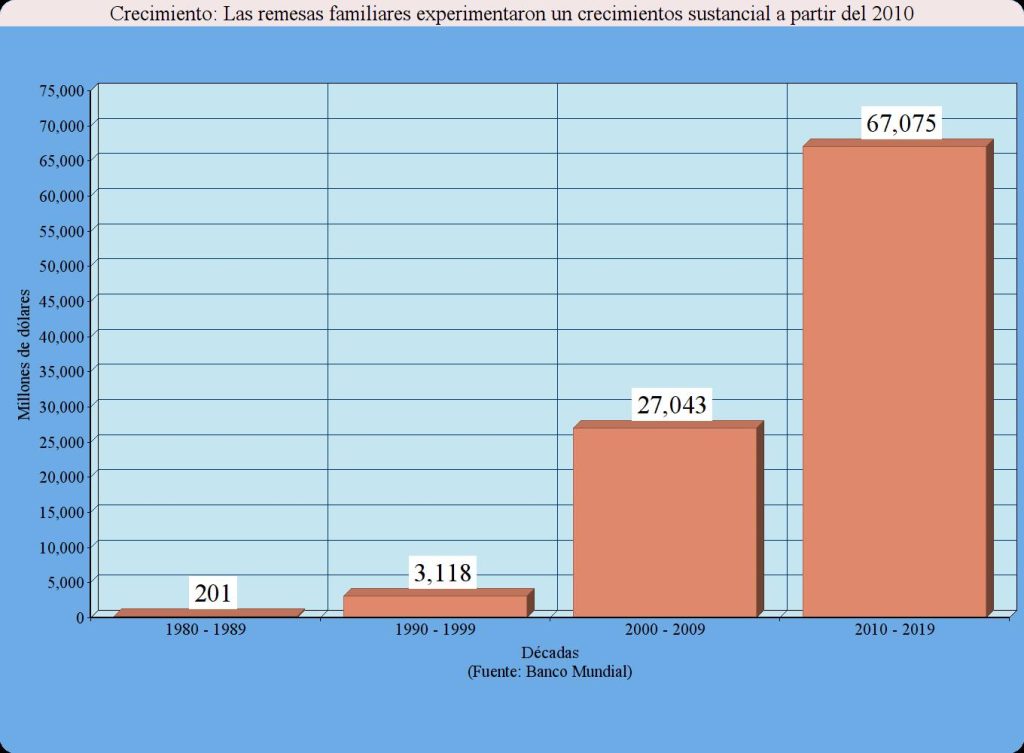 Sonia Pellecer, experta en remesas de la Organización Internacional para las Migraciones (OIM), coincidió en que hace falta un “apalancamiento” para que los receptores de migrantes establezcan proyectos de emprendimiento que luego se transformen en pequeñas o medianas empresas lo cual se logrará si las personas “son educadas financieramente y se les abren los ojos” para que puedan invertir los recursos que reciben de EE. UU.“Las remesas sí pueden contribuir al desarrollo, pero hay que trabajar con las personas”, asesorarlos y capacitarlos y que se organicen en comunidades, así como estudiar en qué pueden ser productivos y ofrecer créditos blandos, si es que lo necesitan, apunta la experta.Al igual que Ramírez, Pellecer cree que es una tarea en la que debe involucrarse el Estado, la iniciativa privada y otros actores sociales puesto que los resultados beneficiarán a todos.“Todo el mundo gana. Si se generan empresas sostenibles van a haber más oportunidades en los lugares de origen y las personas al ver esto ya no van a migrar del lugar donde está su familia y han crecido”, pero “a las personas les hace falta ese empujón”, dice la experta de la OIM.Rápida deportación de niños desde EE.UU. desborda los refugios de Guatemalahttps://actualidad.rt.com/actualidad/362472-ninos-deportados-eeuu-refugios-guatemalaPublicado:7 ago 2020 04:46 GMTAlgunos de los menores deportados se enfrentan a desafíos como el abuso doméstico o la violencia pandillera, por lo que se ven impedidos de volver a sus casas.Los refugios de Guatemala se ven desbordados debido a la rápida deportación de cientos de niños migrantes desde Estados Unidos bajo una nueva política migratoria de la Administración Trump, introducida en marzo pasado con el alegato de frenar la propagación del nuevo coronavirus.Las pruebas del covid-19 y la capacidad de alojamiento en los refugios guatemaltecos están al límite, a medida que va creciendo el número de menores expulsados de EE.UU. y trasladados de regreso a sus países de origen. Sin embargo, no todos ellos tienen la oportunidad de volver a casa, impedidos por el maltrato doméstico y la violencia pandillera, informa Reuters."El covid-19 ha comprometido ahora aún más los servicios de protección infantil, que ya estaban sobrecargados y con pocos recursos. Así que es un desafío brindar a los niños vulnerables el apoyo y la protección que necesitan", señaló el portavoz de UNICEF, Christopher Tidey, citado por la agencia.El pasado 21 de marzo, el presidente Donald Trump implementó nuevas reglas fronterizas que, con el objetivo declarado de evitar la propagación del coronavirus, eliminaron las prácticas destinadas a proteger a los menores del tráfico de personas y ofrecerles la oportunidad de solicitar asilo ante un tribunal. El nuevo régimen permite expulsar rápidamente a quienes ingresen de forma ilegal, sin procedimientos de inmigración.Cien guatemaltecos retornan al país por vía terrestre desde MéxicoEl Instituto Guatemalteco de Migración brindó información sobre el grupo de guatemaltecos retornados.https://www.publinews.gt/gt/noticias/2020/08/16/cien-guatemaltecos-retornan-al-pais-por-via-terrestre-desde-mexico.htmldomingo 16 de agosto de 2020 11:56 AMYuly PérezEn horas de la mañana de este domingo 16 de agosto, retornaron por la vía terrestre desde México, un toral de 100 guatemaltecos. Se trata de 86 hombres y 14 mujeres. La recepción e implementación de protocolos sanitarios se realizó en el Centro de Recepción de Tecún Umán, San Marcos.Luego de realizar la evaluación sanitaria respectiva, las autoridades coordinaron el trasladado a sus lugares de origen. El proceso de retorno fue coordinado por el Instituto Guatemalteco de Migración. Guatemaltecos varadosUn grupo de 104 guatemaltecos que permanecían varados en Estados Unidos, retornaron al país el viernes 14 de agosto. El Ministerio de Relaciones Exteriores (Minex) lo informó de esa forma por medio de un comunicado.La nota oficial detalla que los connacionales se encontraban en el referido país y que a causa de la crisis causada por el COVID-19 ya no pudieron regresar al territorio nacional.El grupo que ingresó este viernes provino de Houston, en Texas.Se señala que:“Los guatemaltecos permanecían varados en EE. UU. después del cierre de aeropuertos y la cancelación de vuelos internacionales a causa de la pandemia de COVID-19”.Una de las beneficiadas, quien se identificó como Margarita Elena Solís Ortiz, dialogó con el personal de la Cancillería al descender del avión y dijo:“Me siento la mujer más feliz y muy agradecida, que fueron intermediarios para que nosotros pudiéramos volver a Guatemala y también agradezco a las autoridades de Guatemala que se preocuparon para que nosotros regresáramos allá”, según el comunicado del Minex.El retorno de los connacionales fue gestionado por el personal de la Cancillería en el referido lugar, y se anunció el vuelo por distintos medios oficiales, así como a través de medios de comunicación estadounidenses.Apoyo a guatemaltecos varadosSegún las cifras del Minex, desde el inicio del cierre de aeropuertos en el mundo:Se realizaron 125 vuelos humanitarios.El total de guatemaltecos que regresaron al país vía aérea es de 2 mil 470.Las solicitudes se realizaron desde diferentes países.Solo de EE. UU. fueron retornados 643 connacionales.Otros mil 250 guatemaltecos regresaron al país por la vía terrestre.Todos los ciudadanos que buscaron retornar de forma voluntaria al territorio nacional suman 3 mil 720.COVID-19 tampoco detuvo la migración a EE. UU.Por Margarita Girón      jgiron@lahora.com.gthttps://lahora.gt/covid-19-tampoco-detuvo-la-migracion-a-ee-uu/17 agosto, 2020De acuerdo con los datos de la Oficina de Aduanas y Seguridad Fronteriza de los Estados Unidos (CBP, por sus siglas en inglés), durante el mes de julio se registró un aumento en las acciones realizadas por esa dependencia en la frontera sur estadounidense. En el décimo mes del año fiscal estadounidense 2020, 40 mil 746 migrantes provenientes del norte de Centroamérica y México fueron considerados inadmisibles o detenidos por agentes fronterizos.LOS NÚMEROSAunque los meses de abril y mayo, registraron una baja en las detenciones de migrantes por parte de la patrulla fronteriza, en junio y julio los números han aumentado, registrando en este último, la cifra más alta, desde febrero, cuando 36 mil 581 migrantes fueron aprehendidos.Según el registro de CBP, Guatemala representa el mayor porcentaje de migrantes aprehendidos con relación a los países del norte de Centroamérica, reportando entre octubre del 2019 y julio de este año, 37 mil 238 connacionales aprehendidos, seguido de Honduras con 31 mil 264 detenciones y El Salvador con 12 mil 820 migrantes detenidos por la Patrulla Fronteriza Estadounidense.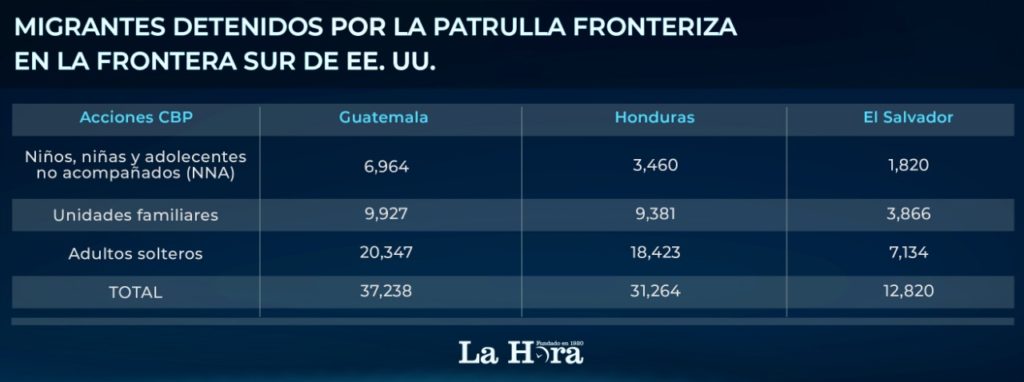 De acuerdo con la CBP, en 10 meses, 6 mil 964 niñas y niños no acompañados (NNA) guatemaltecos fueron aprehendidos por agentes fronterizos, mientras que, la cifra de unidades familiares detenidas es de 9 mil 927.Sin embargo, el mayor porcentaje se registra en los adultos aprehendidos, en donde según lo reportado por la CBP, 20 mil 347 connacionales fueron detenidos, entre octubre del año pasado y julio de este año.PESE A CONTAGIOS DE COVID-19 DEPORTACIONES CONTINUARONAunque en los meses de marzo, abril y mayo, los vuelos con connacionales retornados de Estados Unidos fueron irregulares, a partir de junio los vuelos se reanudaron con condiciones especiales, dentro de las cuales destacaba que los connacionales contaran con un certificado médico que indicara que habían dado negativo a la prueba de COVID-19.Sin embargo, según informó el Ministerio de Salud Pública y Asistencia Social (MSPAS), 288 retornados han dado positivo a COVID-19, 105 de ellos ingresaron vía terrestre y 183 por la vía aérea.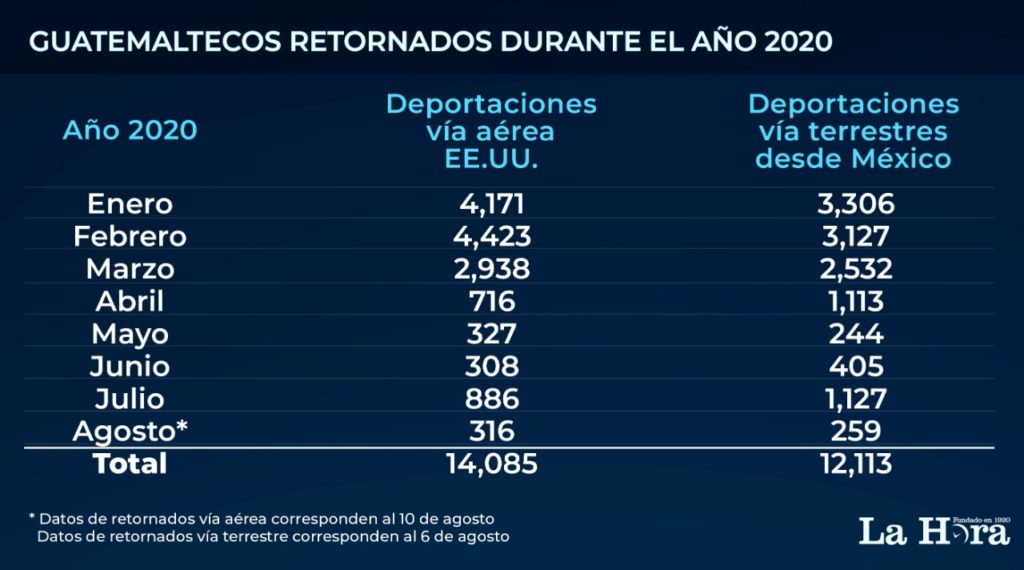 Durante el año, 14 mil 085 connacionales han sido retornados vía aérea desde Estados Unidos, según datos registrados por el Instituto Guatemalteco de Migración (IGM) al 10 de agosto. Mientras que 12 mil 113 han llegado al país vía deportación terrestre desde México, según datos registrados al 6 de agosto.M. VERZELETTI: LAS PERSONAS HAN BUSCADO OTRAS ESTRATEGIAS PARA MIGRAREl padre Mauro Verzeletti, director de Casa del Migrante en Guatemala, manifestó que, si bien es cierto, la pandemia detuvo por un tiempo el flujo migratorio, el lema de “quédate en casa”, debe ser aplicado en el contexto migratorio con un “quédate en tu país”, pero con oportunidades de vida.Además, mencionó que para que las personas no vean en la migración una necesidad, deben contar con trabajo y sus derechos humanos garantizados.“No es solo el contexto de la pandemia lo que ha agravado la situación de la migración, tanto Guatemala como Centroamérica se ha visto afectada en diferentes momentos, como la crisis de los niños, niñas y adolescentes en 2014 y las caravanas en 2018, ahora se ha detenido un poco por el cierre de las fronteras, pero las personas han buscado estrategias distintas para migrar”, detalló.Añadió que, en el momento que las restricciones se liberen en los países podría observarse un mayor flujo migratorio, sobre todo en los últimos meses del año. Verzeletti enfatizó la necesidad de crear políticas públicas para garantizar las condiciones de vida de las personas de los países expulsores de migrantes, sobre todo en el contexto de la crisis de la pandemia.IDGT: DESAFÍOS EN EL TEMA MIGRATORIO NO HAN DESAPARECIDO CON LA PANDEMIAÚrsula Roldán, directora del Instituto de Investigación y Proyección sobre Dinámicas Globales y Territoriales (IDGT), destacó que, los desafíos en el tema migratorio no han desaparecido con la pandemia y se han acrecentado, pues los efectos de la crisis han afectado la economía, no solo del país, sino de economías importantes como la de Estados Unidos, principal destino de los migrantes guatemaltecos.“Los efectos de la pandemia van a afectar fuertemente a la economía a nivel nacional e internacional y frente a eso, tocaría hacerse planes serios de inversión en los territorios para que se generen empleo y también que incluyan a los migrantes retornados”, agregó.Roldán también destacó el compromiso de los migrantes que ya trabajan en Estados Unidos, quienes, pese a los riesgos, a través las remesas continúan contribuyendo con la economía de muchas familias guatemaltecas.Según la entrevistada, los programas implementados por el Gobierno deben llegar especialmente a los territorios en donde la migración representa mayores porcentajes. Además de políticas específicas de institucionalidad para atender a la población migrante.“Se deben aprovechar los programas implementados por el Estado, ahora hay importantes préstamos que se hicieron para apoyar a la población, pero especialmente en los territorios en donde la pobreza ya es un problema, porque es de estos territorios de donde los migrantes son originarios”, puntualizó.MIGRACIÓN Y COVID-19De acuerdo con un artículo publicado por la Organización Internacional para las Migraciones (OIM), las restricciones de movilidad aumentan el riesgo de que las personas se queden atrapadas en contextos de violencia, dificultando la posibilidad de buscar apoyo en otros territorios y países. En ese contexto, señalan que, pese a las condiciones de riesgo, muchas personas buscan y seguirán buscando opciones de migración irregular, a pesar de los peligros de la pandemia, para alejarse de los contextos de alta violencia y bajos ingresos en los que viven.29% de los migrantes de Guatemala tiene como destino MéxicoLa mayoría de los migrantes de Guatemala son menores de 18 años que salen de sus país en busca de "mejores condiciones de vida", según un informe. https://www.forbes.com.mx/noticias-el-29-de-los-migrantes-de-guatemala-tiene-como-destino-mexico/Forbes, 13 agosto 2020EFE.- Un informe de la Organización Internacional para las Migraciones (OIM) divulgado este jueves aseguró que el 29% de los migrantes guatemaltecos menores de 18 años que emigran ilegalmente tienen como destino México, mientras el 71% restante parte con rumbo a EU.El documento, denominado “Migración laboral: estudio de casos de la juventud guatemalteca en México”, fue presentado en Guatemala por la OIM y la Organización Internacional del Trabajo (OIT), tras la realización del mismo en colaboración.El informe se concretó “con el objetivo de conocer la experiencia migratoria de la población joven guatemalteca en edad de trabajar y que identifican a México como su destino final, temporal o permanente para insertarse en el mercado laboral”.De acuerdo con el informe, el grupo de adolescentes que parte rumbo a México se instala en Chiapas, Quintana Roo y la Ciudad de México.En Estados Unidos, los principales destinos para los menores guatemaltecos son California, Florida y Nueva York.Motivos y causas de la migraciónLa migración a México, indica el documento, es en un 55% de los casos para encontrar “mejores condiciones de vida”. Un 26% lo hace por “trabajo” y otro 11% por “reunificación familiar”.Más de la mitad (55%) de los migrantes guatemaltecos menores de 18 años a México proceden del departamento de San Marcos, ubicado al oeste del territorio en el límite entre ambos países.El informe también señala que 65 de cada 100 adolescentes migrantes son indígenas, 34 mestizos y uno de otro grupo étnico.En cuanto a los trabajos que realizan los menores guatemaltecos en México, el 63% se dedica a la agricultura, un 15% a los servicios y ventas, un 10% a tareas domésticas, un 8% a la construcción y un 4% a otras labores.La presentación oficial del estudio contó con la participación del ministro de Trabajo guatemalteco, Rafael Rodríguez, además del director regional de la OIT, Leonardo Ferreira, y el jefe de misión de la OIM para El Salvador, Guatemala y Honduras, Jorge Peraza.De acuerdo con el comunicado de prensa de la OIM, “algunos jóvenes reportan” que su paso por México “lo ven como un trampolín en su ruta hacia Estados Unidos, aunque su mayoría visualizan su trabajo en fincas mexicanas, como una estrategia alternativa ante la ausencia de trabajo en Guatemala”.El estudio fue financiado por la Agencia de los Estados Unidos para el Desarrollo Internacional (USAID) en el marco del proyecto Respuestas Integrales a la Migración en Centroamérica de la OIM y el proyecto REFRAME de la OIT.Cada año, según diversos organismos internacionales, más de 300,000 guatemaltecos emigran a Estados Unidos en busca de condiciones mejores de vida y para huir de la violencia, las pandillas y el narcotráfico.En Estados Unidos viven alrededor de 3 millones de guatemaltecos, la mayoría en la ilegalidad, con base en información del Ministerio de Relaciones Exteriores de Guatemala.HOSPITALIDAD Y LUCHAOusman: el niño que llegó a España en patera y hoy tiene 2 carreras y una ONGhttps://www.etapainfantil.com/ousman-nino-espana-patera-carreras-ongNo todo son noticias trágicas en cuanto a las personas que llegan a España en patera… Aunque las mafias siguen siendo un problema y demasiadas personas mueren en el mar, no todo es tragedia. Aunque la inmigración desesperada debería regularse para evitar tantas muertes y desesperación, este es un tema político que no queremos tocar hoy… Porque queremos hablar de Ousman, y con él solo hay buenas noticias y esperanza para muchos.Ousman Umar salió de Ghana con 13 años y cruzó andando el Sáhara, sobrevivió a 2 viajes en patera y a los 17 años llegó a España solo y sin saber castellano. Hoy, tiene dos carreras, un máster, fotos con el Papa y una ONG premiada por la ONU. Salió de su país siendo un niño, pero su afán de superación y lucha no deja indiferente a nadie… Además, ha escrito un libro de memorias para que todo el mundo conozca su lucha que se llama: “Viaje al país de los blancos”.Nació en una tribuNació en una tribu que se llama Fiaso, en la zona central de Ghana, y aunque allí no se sabe cuándo se nace, ni día ni mes… Se puede saber aproximado pero no se da importancia porque solo se fijan en el día de la semana, y él sabe que nació un martes. A pesar de nacer en una tribu ha luchado duro para ser quien es hoy en día. Ha sufrido mucho para convertirse en un gran hombre.Cuando cruzó el Sáhara vio morir a casi todos sus compañeros de “viaje” deshidratados por caminar por el desierto abrasador, después a los tres años, vio como su mejor amigo se ahogaba al hundirse en la patera con la que intentaba llegar a Europa. Al año siguiente, con 17 años llegó a Barcelona sin saber ni castellano ni catalán, tampoco sabía ni leer ni escribir. No tenía dinero, ni amigos… no tenía nada. Estaba solo en España y sin nada absolutamente. Durmió en la calle hasta que una familia en Barcelona le acogió en el seno de su familia. Una familia que le ha regalado una madre, un padre y tres hermanos adoptivos… además gracias a eso y a ellos, hoy es quien es.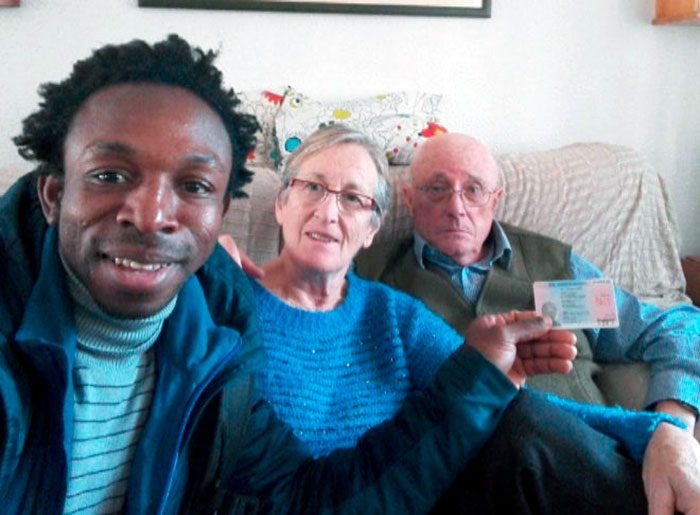 Hasta los 13 años, Ousman tuvo una vida sencilla pero feliz, iba a la escuela… pero un día vio un avión y quiso saber más sobre eso. Con nueve años fue a Techiman que es la ciudad más cercana a su aldea para aprender chapistería y soldura, después se fue a Acra, la capital de Ghana y vio la televisión por primera vez… Y descubrió que existía España porque en una de esas televisiones vio un partido de Champions donde jugaba el FC Barcelona. En la capital de Ghana trabajaba en el puerto soldando barcos y camiones, a cambio de propinas y un plato de arroz blanco.Busca una vida mejorAlguien le dijo que sería mejor que se fuese a Libia para tener un sueldo y ahorrar para pagar ese viaje a Europa que tanto soñaba. Con 12 años se fue a Níger con varias personas… Y allí comenzó todo… el infierno. Unos traficantes les engañaron para que les pagasen y les dejaron tirados en mitad del desierto. De 46 personas que comenzaron a caminar por el Sáhara, solo llegaron vivos 6… Además encontraron muchos cadáveres por el camino, seguramente porque los traficantes que les abandonaron en mitad del desierto ya habían hecho esa patraña antes. Ousman no sabe cómo llegó vivo, él cree que su salvación fue que encontró una cantimplora con pis junto a un cadáver y se lo bebió.En Libia estuvo 4 años hasta que reunió 1800 euros para subirse a la patera que le llevaría a Europa… pero cayó de nuevo en manos de las mafias que trafican con personas. Ousman cuenta:“Nos dijeron que tras una travesía por mar de 45 minutos estaríamos en el paraíso, en el país de los blancos, en Europa. Nos llevaron a Mauritania. Allí, la mafia nos dio material para fabricar dos pateras. Nos echamos al mar. En cada una iban unas 150 o 200 personas. La patera en la que iba mi amigo Musa se hundió. Ninguno llevaba salvavidas, ninguno sobrevivió. Fue terrible ver a mis compañeros ahogándose y no poder hacer nada. Nosotros, por suerte, pudimos regresar a la costa. Estuvimos otro mes en Mauritania hasta que la mafia trajo más personas y nos dio de nuevo material para construir otras dos pateras. Partimos y cuando estábamos en medio del mar, otra vez se hundió una. La nuestra resistió”.El viaje duró 48 horas y todos se hacían las necesidades encima. Sorteaban olas, no tenían gasolina y en mitad de la noche la patera llegó a Fuerteventura. Como tenía menos de 18 años le dieron el derecho automático de residir en España y le metieron en un tren a Barcelona porque él lo eligió, pero tuvo que dormir en la calle mucho tiempo, hasta que una mujer le acogió en su familia. Ousman lloró mucho pero se sintió tremendamente agradecido por esas maravillosas personas. Dijo en una entrevista:“El blanco es ingeniero y hace aviones no por ser blanco, como yo pensaba al principio, sino porque ha estudiado. Si alimentas la barriga, sacias el hambre un único día. Si das educación, estás dando comida para siempre. Esa es la solución. La inmigración se debe solucionar en el país de origen, y se soluciona con educación”.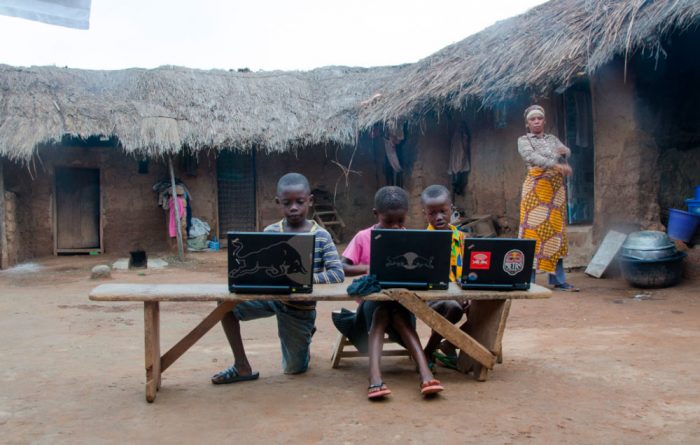 Por eso se puso a estudiar y se sacó el graduado escolar, superó el bachillerato y comenzó a estudiar Química en la Universidad de Barcelona, pero lo dejó porque no podía compatibilizar la carrera con su trabajo de 40 horas a la semana reparando bicicletas. Así que, pagándoselo de su bolsillo, se fue a una universidad privada. Estudió Administración de Empresas, Relaciones Públicas, Marketing… y por último hizo un máster en Cooperación Internacional. También le pagó la carrera a un hermano suyo en Ghana que quería ir a España… pero le dijo que lo que tenía que hacer era estudiar, pero en Ghana. Ousman quería ayudar a los niños y creó una ONG que se dedica a montar aulas informáticas en las escuelas de Ghana para que los niños de ese país puedan estudiar allí, para hacerlo invirtió todos su ahorros… pero está ayudando a muchos niños de su país natal a educarse.